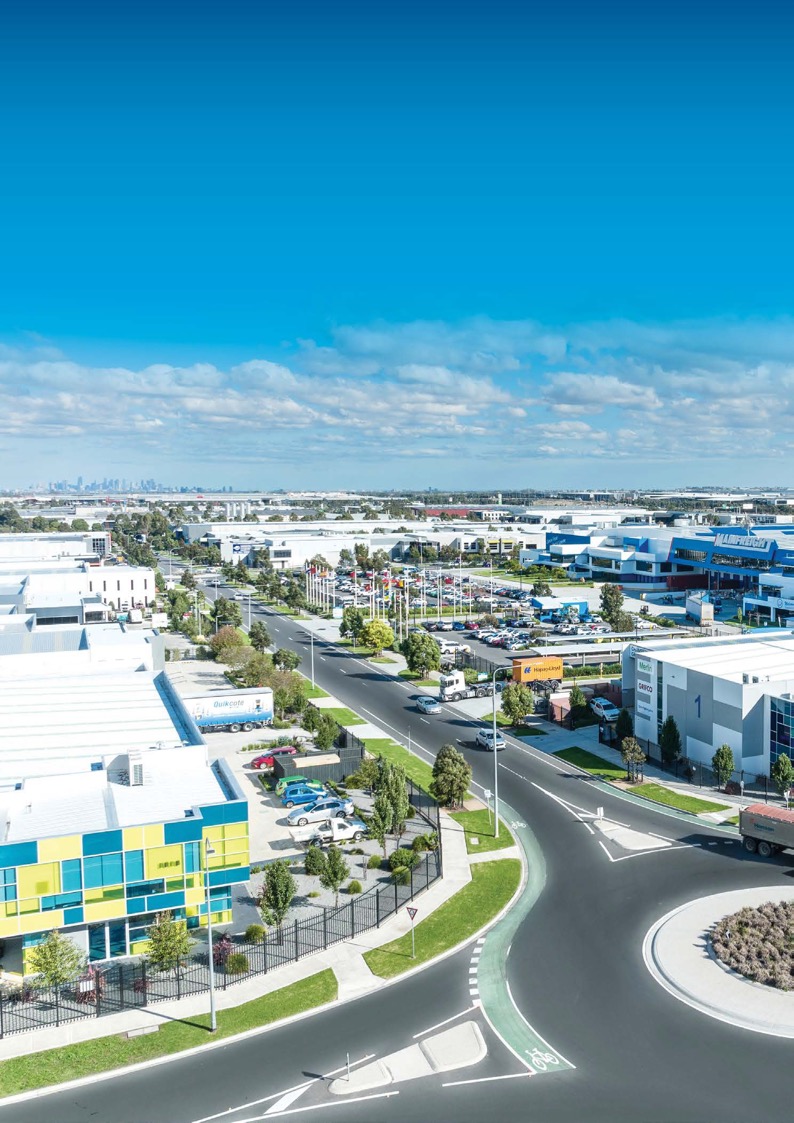 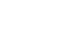 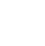 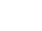 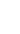 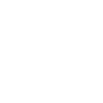 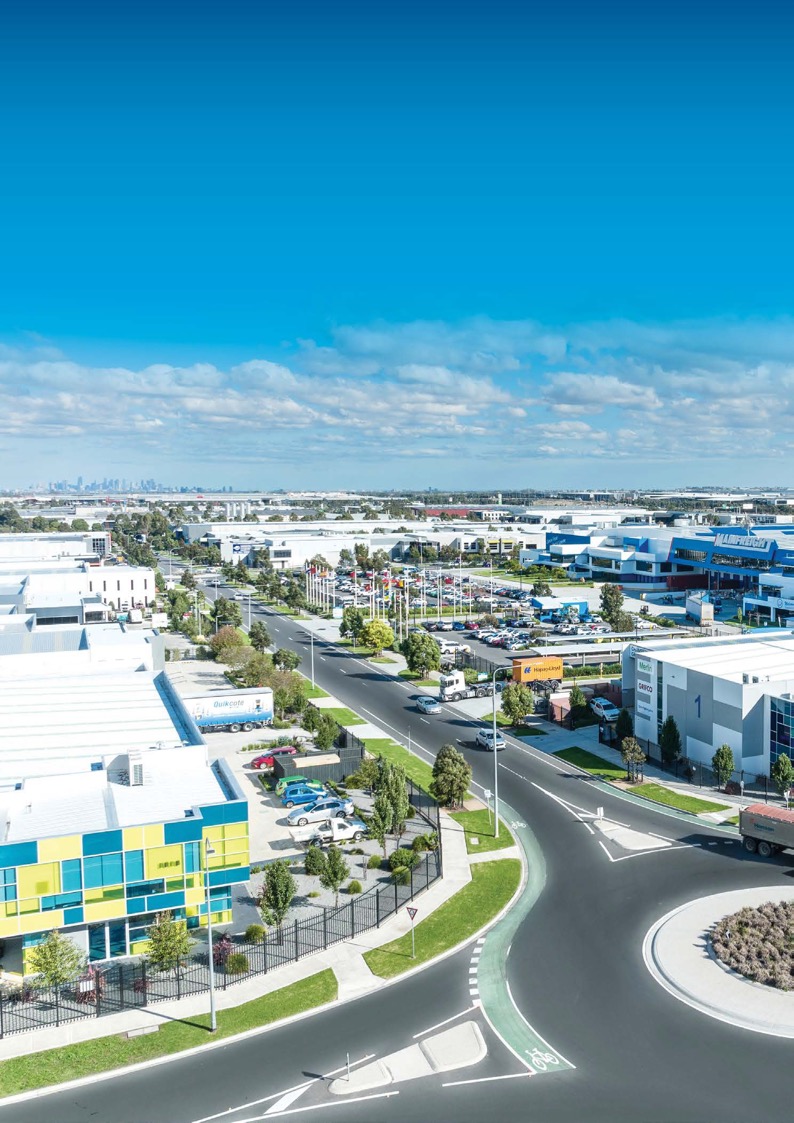 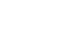 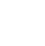 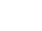 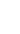 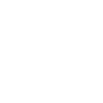 Investment ProspectusPartner to ProsperCooper Street Employment Area, Epping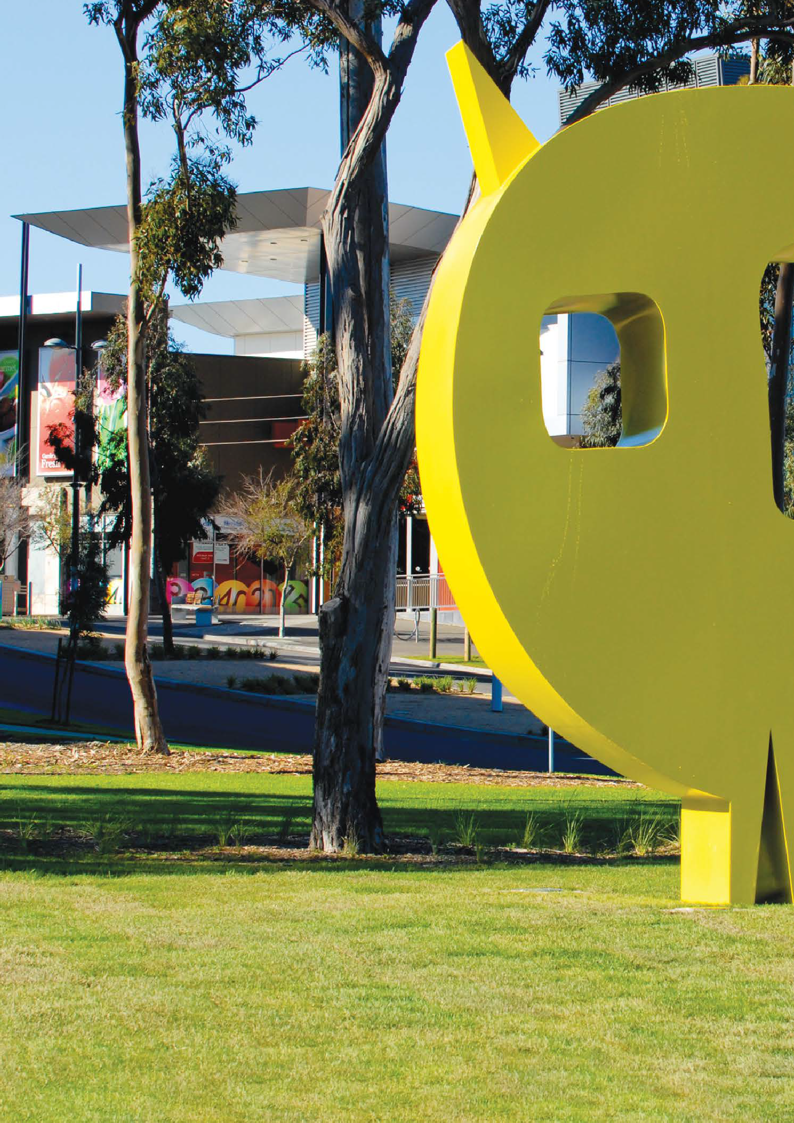 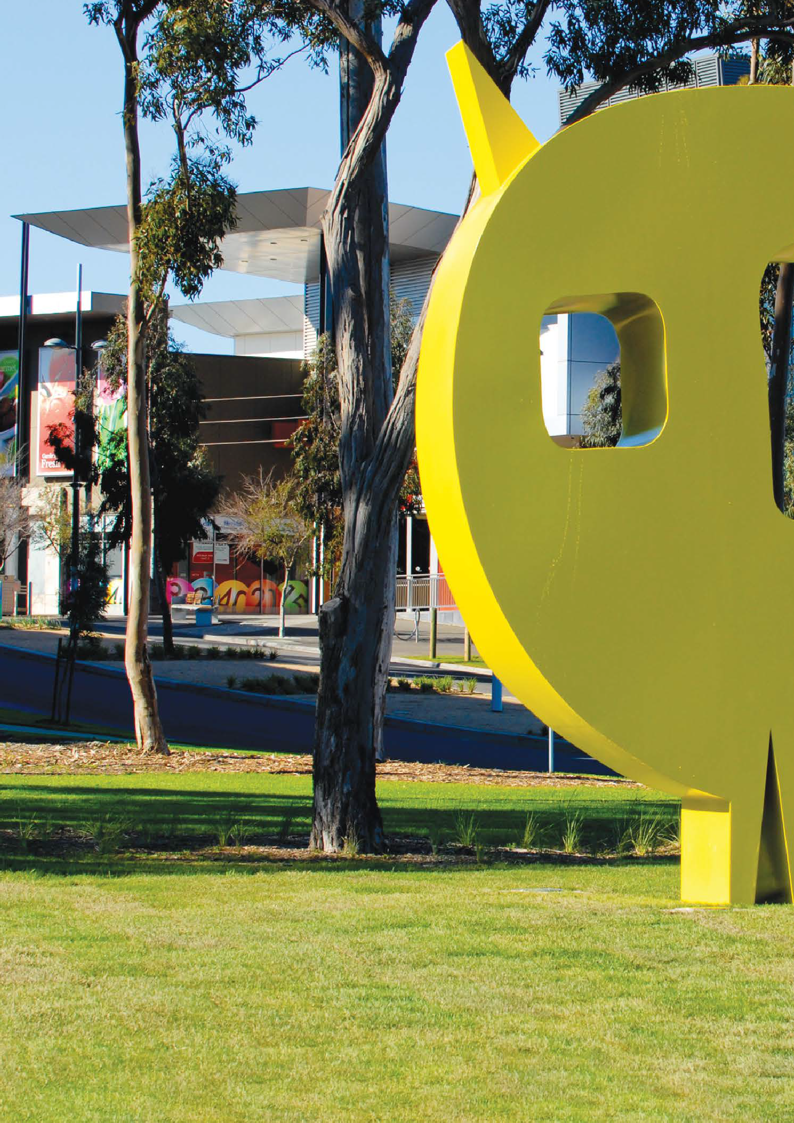 University Hill, BundooraWelcomeThe City of Whittlesea is committed to building a robust and economically valuable investment environment where our local businesses, partnering organisations and residents will thrive.We achieve this by being:Located in Melbourne’s North, the City of Whittlesea is one of Melbourne’s largest and fastest growing municipalities. Covering a land area of 489 square kilometres, the City of Whittlesea population is projected to grow by more than 124,000 new residents between 2022 and 2040, in the Top 10 fastest growing Local Government Areas inAustralia *.Proximity and access to Melbourne’s Central Business District (CBD), strong population growth, key sector strengths and availability of developable land act as secure and significant drivers for economic growth now and intothe future.Developing a strong local economy is a key goal of our ‘Whittlesea 2040’ vision. Our ‘Investment Attraction Plan 2021-2026’ and ‘Strong LocalEconomy Strategy 2022-2026’ outline the initiatives and actions we are co-ordinating across Council to ensure that our local economy will continue to grow and prosper. We are excited about our work with our Business Advisory Panel which gives us valuable insight from local Business leaders to enhance our decision making. Our ‘Business Network’ initiative offers local businesses the opportunity to cultivate important business-to-business relationships and our annual Business Network Awards which recognise outstanding local businesses.*based on 10 years average growthDjirri Djirri Dance group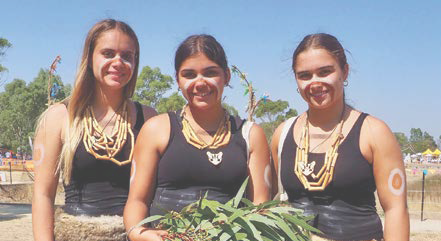 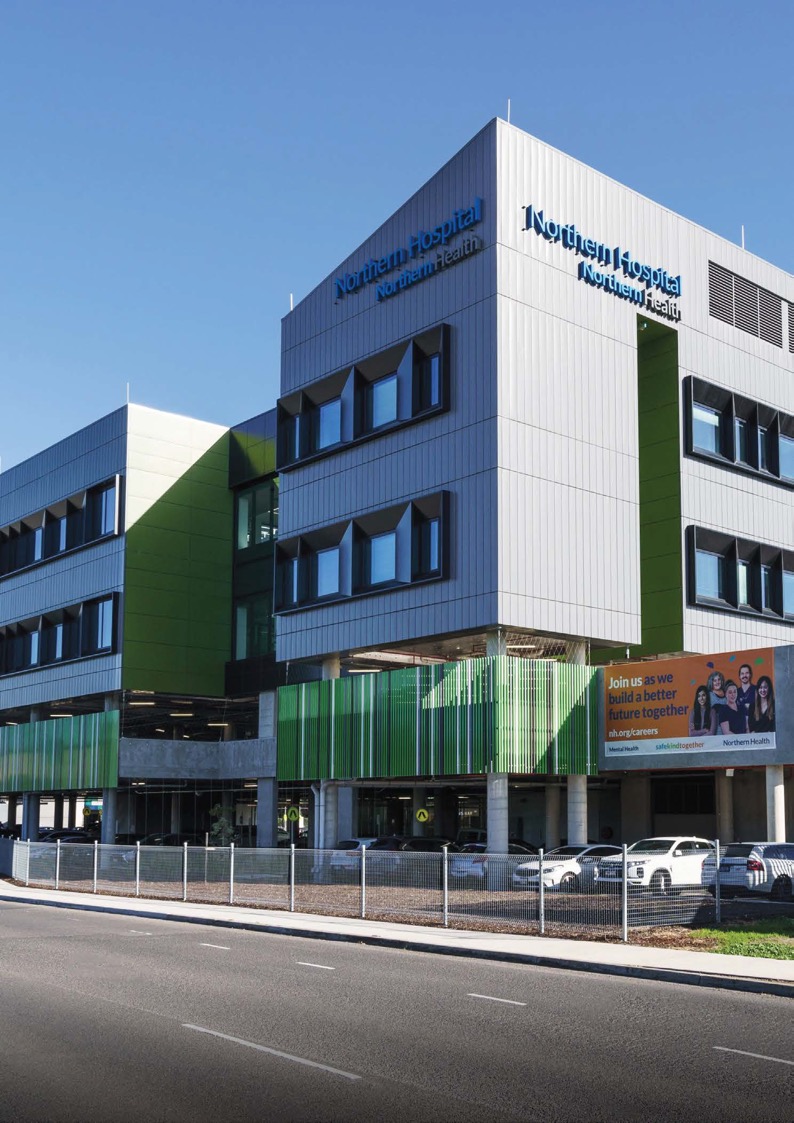 Northern Hospital, EppingConnectivityPositioned in Melbourne’s North, the City of Whittlesea offers astrategic and central location to trade locally, nationally and internationally.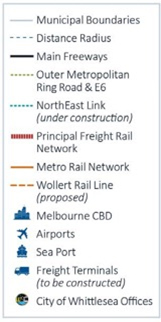 Easy access to: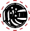 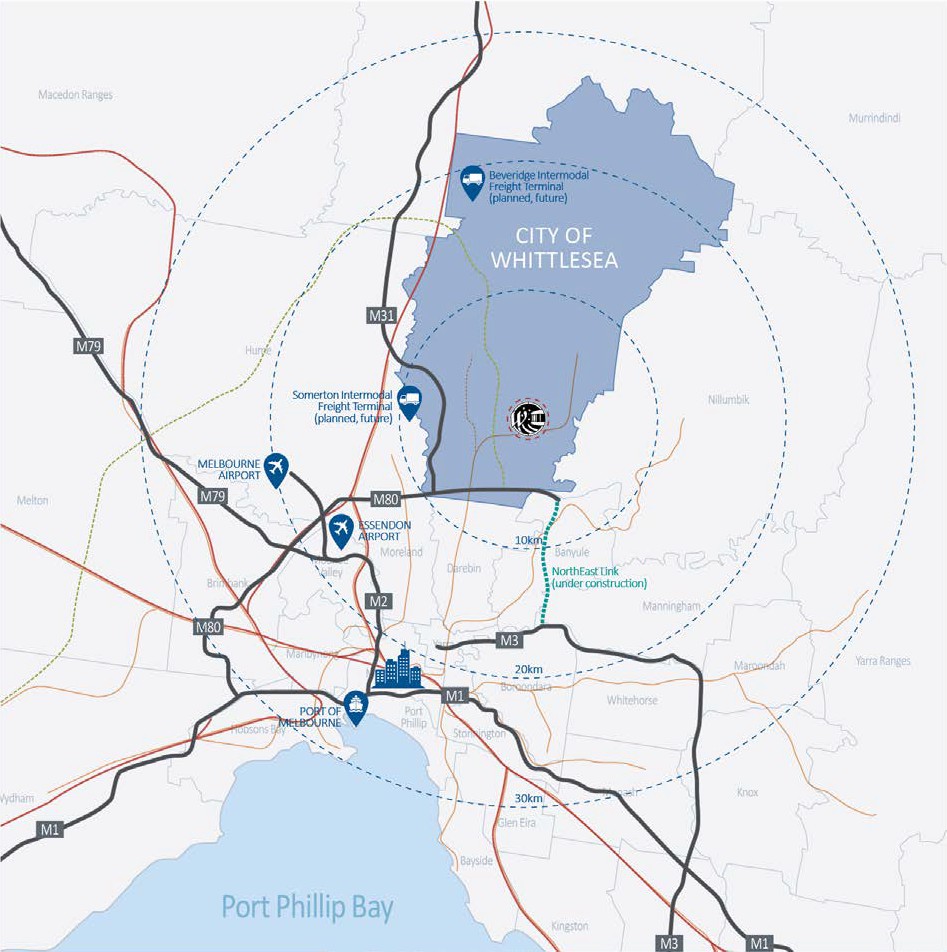 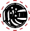 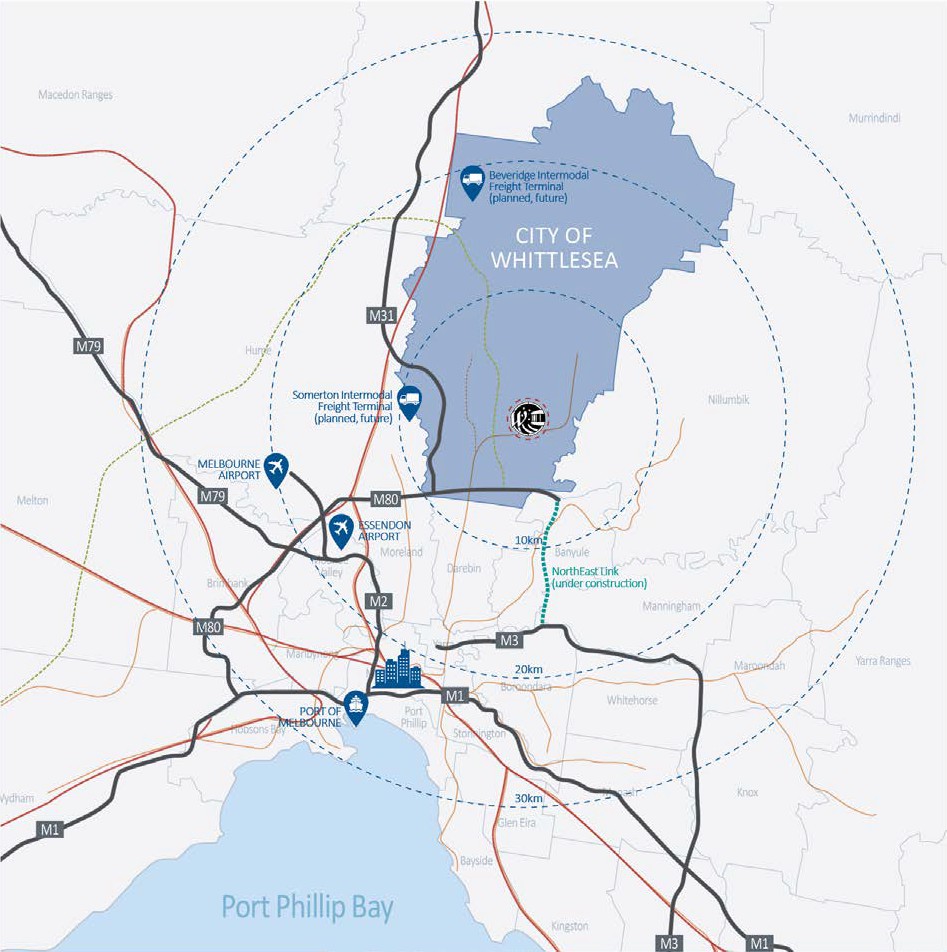 Melbourne Central Business District – 25 minsMelbourne International Airport – 20 minsEssendon Airport – 25 minsPort of Melbourne – 35 minsNational Road Network – direct access to eastern seaboard via Hume Freeway (M31), Metropolitan Ring Road (M80), and west via Calder Freeway (M79)Metro Trains to CBD – running from 8 stations every 20 mins on weekdaysNational Rail NetworkBeverage Intermodal Freight Terminal (planned, future)Somerton Intermodal Freight Terminal (planned, future)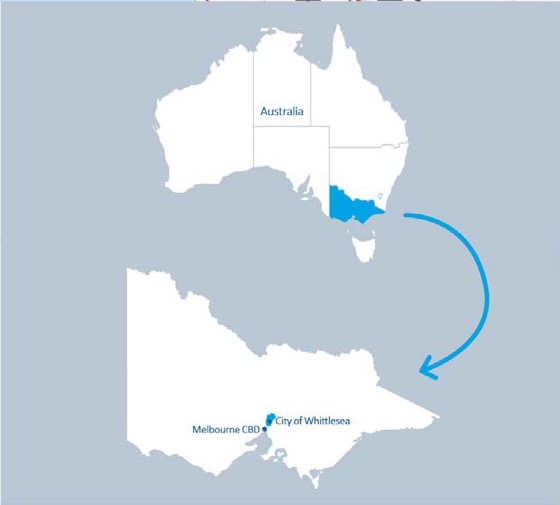 Competitive advantageConnectivityLocalCBD40 MINS by trainMetro Trains to CBD from 8 stations25 MINS by roadNationalTravel/travel routes – Hume Freeway (M31), Metropolitan Ring Road (M80),west via Calder Freeway (M79)Direct access to:Beveridge Intermodal Freight Terminal (planned, future)Outer M80 Metropolitan Ring Road/E6 (proposed), North East Link (under construction)InternationalMelbourne International Airport – 20 minsPort of Melbourne – 35 minsDetailed information available at: https://economy.id.com.au/whittlesea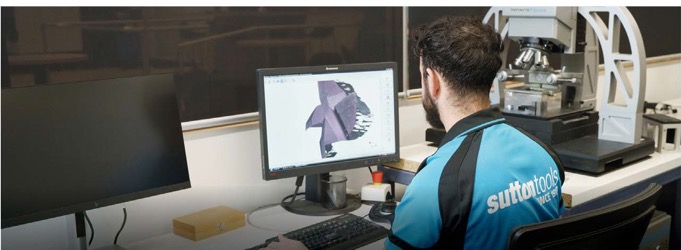 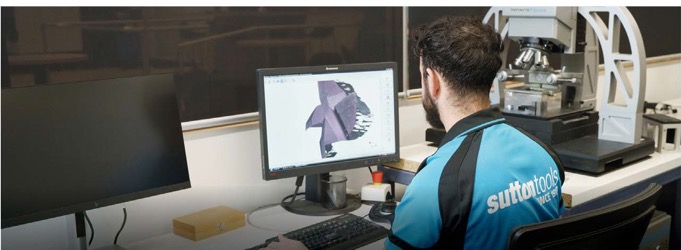 Strong population and economic growth238,004residents in 2022 355,144 predicted by 2040  Born overseas – 37.5% Median age – 35 years Own/purchasing home – 69.7%Population Growth ForecastOur Economy(2022)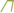 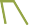 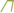 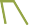 21,617Businesses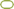 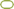 77,893Local jobs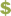 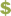 $10.39 billionGRP(4.95% increase on previous year)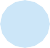 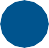 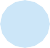 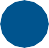 Key opportunity sectorsHealth Care and Social AssistanceHome to the Northern Hospital, Northpark Private Hospital and the new Northern Private Hospital (under construction), Mernda Community Hospital (under construction).Home to RMIT University Bundoora Campus and Northern Centre for Health Education Epping Campus.Proximity to Austin Biomedical Alliance Precinct and La Trobe University Bundoora campus.Food and Beverage (including manufacturing and wholesale trade)Melbourne Wholesale Fruit, Vegetable and Flower Market (estimated $2 bn produce sold annually).Proposed Melbourne Food Innovation and Export Hub (MFIX) at Epping.RMIT University’s Food Research and Innovation Centre.Melbourne Polytechnic’s School of Food, Plant and Animal Industries.Proximity to La Trobe AgriBio Centre.Electricity, Gas, Water and WasteState significant waste and resource recovery facilities at Wollert and Cooper Street West.Transport and LogisticsDirect access to major transport routes to Australian eastern Seaboard via the Hume Freeway ideal for logistics hubs.Future Beveridge Intermodal Freight Terminal (BIFT) (planned).Advanced ManufacturingSupported by strong established manufacturing base, education institutions and Melbourne’s North Advanced Manufacturing Group.Growing and skilled local workforce.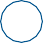 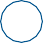 Employment centres and employment land supplyState Significant Metropolitan Activity Centre Epping, Lockerbie (future).Major Activity Centres at South Morang | Plenty Valley, Mernda, Wollert (future).Northern State Significant Industrial AreasEpping and Thomastown offer industrial and commercial opportunities – established, developing and in renewal.Small, Medium and Large Commercial and Industrial Offerings Turnkey, design and construct or clear lots available in a range of sizes for lease and sale.Industrial Land SupplyZoned vacant and future land supply available in Epping, Wollert, Donnybrook, and Beveridge.328.1 hectares – zoned, vacant(26% of North Region)1,642.3 hectares – future supply(57% of North Region)(reference: MICLUP part b, table 18)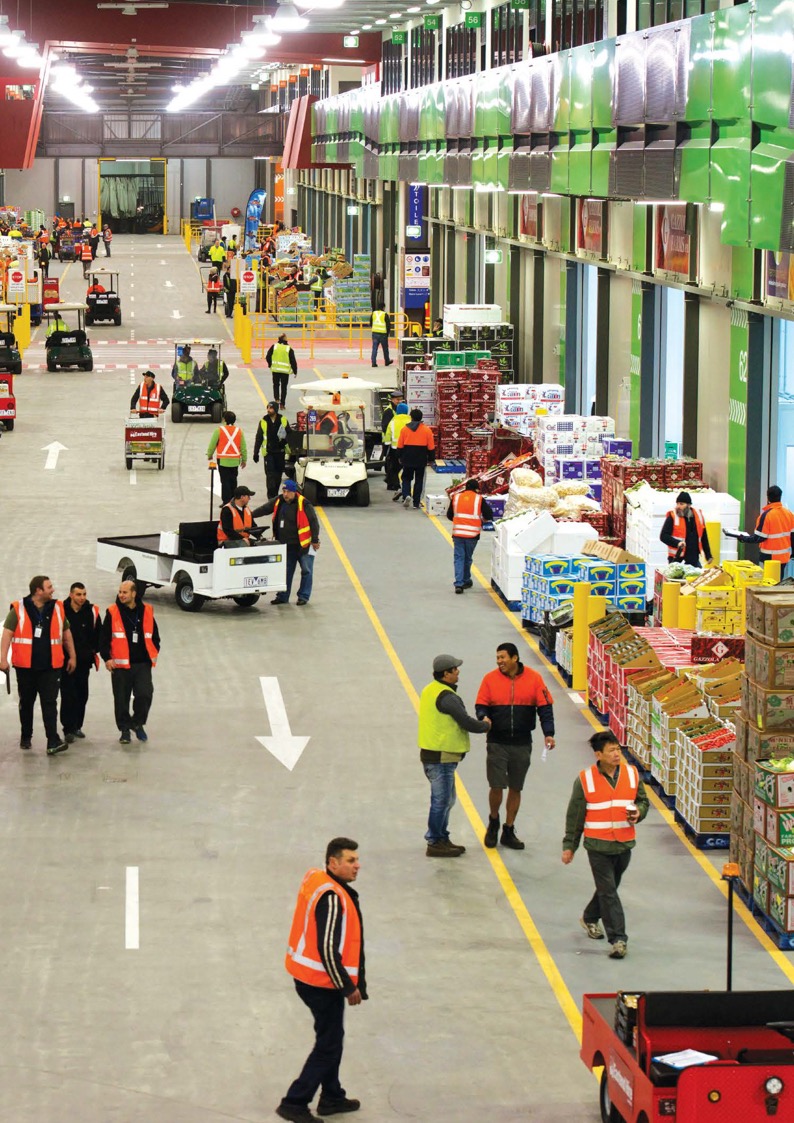 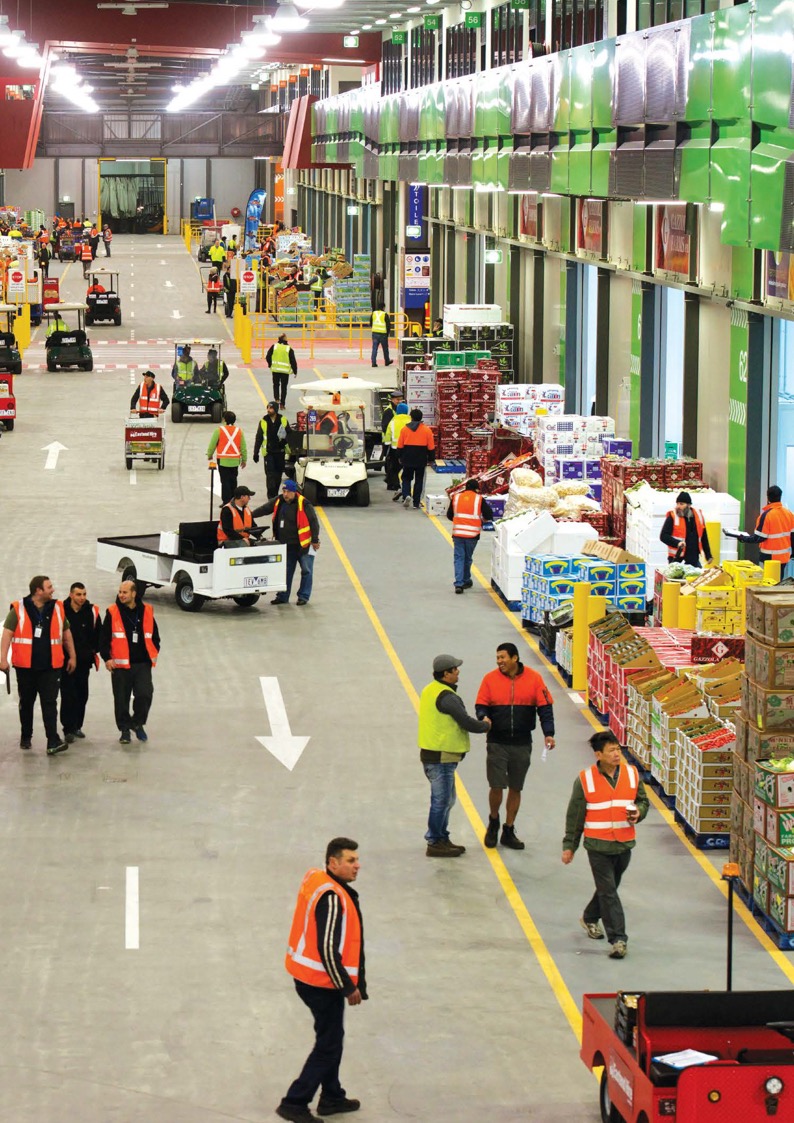 Melbourne Wholesale Fruit, Vegetable and Flower Market, EppingIndustry focusThe City of Whittlesea is home to a number of established, leading andemerging sectors anchored by industry clusters and state government prioritisation. Leverage the established infrastructure and supply chains to grow your business.Total value add: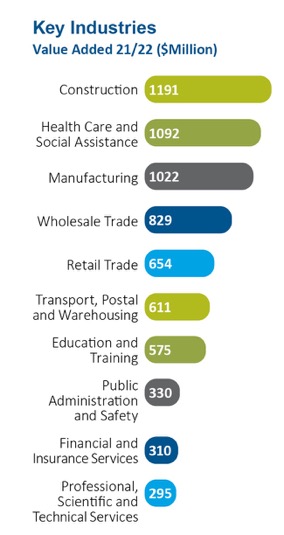 $8.21B21/22Healthcare and Social 16.7%Construction 13.5%Retail Trade 11.6%Manufacturing 10.7%Education and Training 9.3%International Exports in 21/22 Total International exports $804.3m 36.40% Food Product Manufacturing27.79% Wholesale Trade10.58% Transport, Postal and Warehousing7.39% Textile, Leather, Clothing and Footwear Manufacturing7.16% Machinery and Equipment ManufacturingDetailed information available at: https://economy.id.com.au/whittleseaIndustry OpportunitiesSignificant potential to facilitate advancement of state priority sectors: Healthcare and Social AssistanceTertiary EducationFood and Beverage	Professional ServicesManufacturing	Waste Recovery and Reuse Advanced Manufacturing	Financial and Insurance Logistics, Wholesale Trade	Services and Distribution	Professional, Scientific and Medical Technologies	Technical Services and PharmaceuticalsThe City of Whittlesea offers business a strategic location that unlocks potential now and into the future.Commercial and RetailState Significant Industrial AreasEpping – established, developing and renewal Thomastown Industrial Area – establishedBeveridge Intermodal Freight Terminal (BIFT) – planned, futureRegionally Significant Industrial AreasWollert – vacant, zonedShenstone Park, Donnybrook – vacant, zonedState Significant Commercial AreasEpping Metropolitan Activity Centre – established and renewal Lockerbie – planned, futureMajor Activity CentresPlenty Valley Town Centre, South Morang – established and developing University Hill, Bundoora– established and developingWollert – future, zoned Mernda – developing, zoned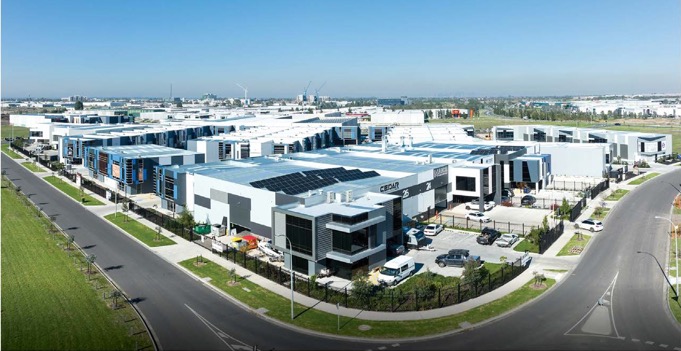 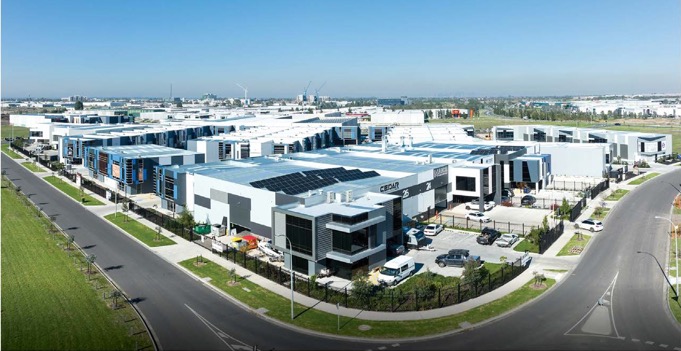 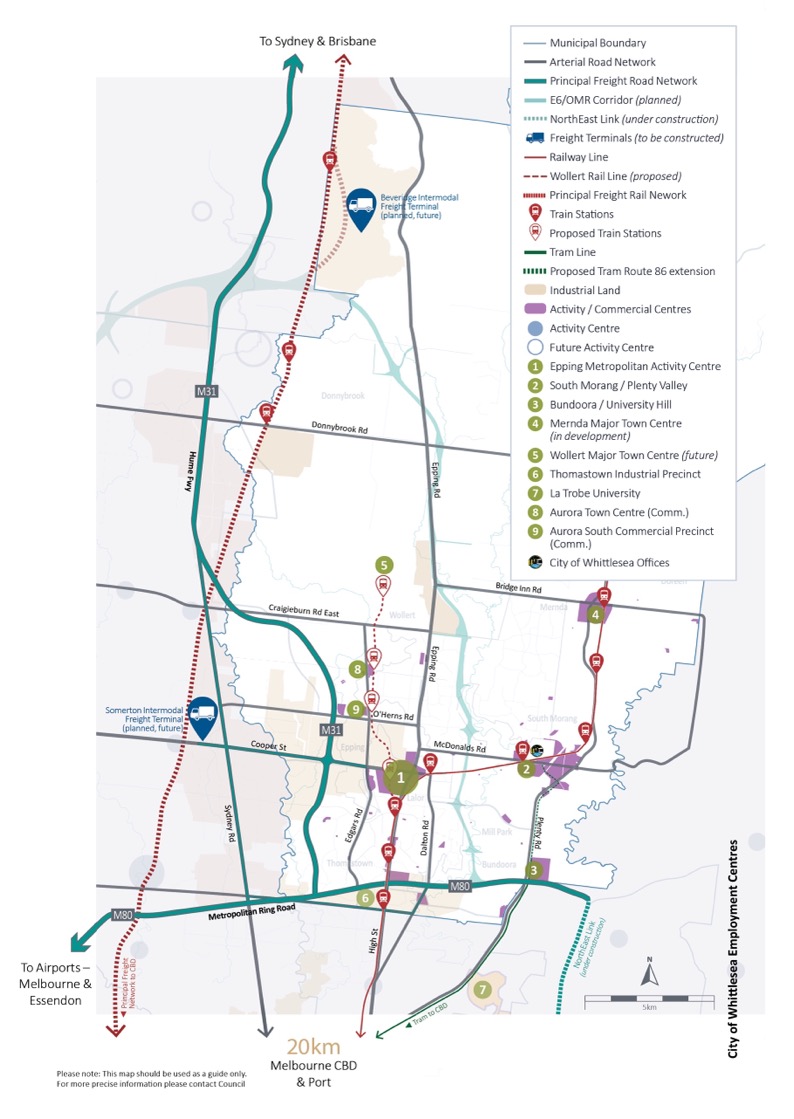 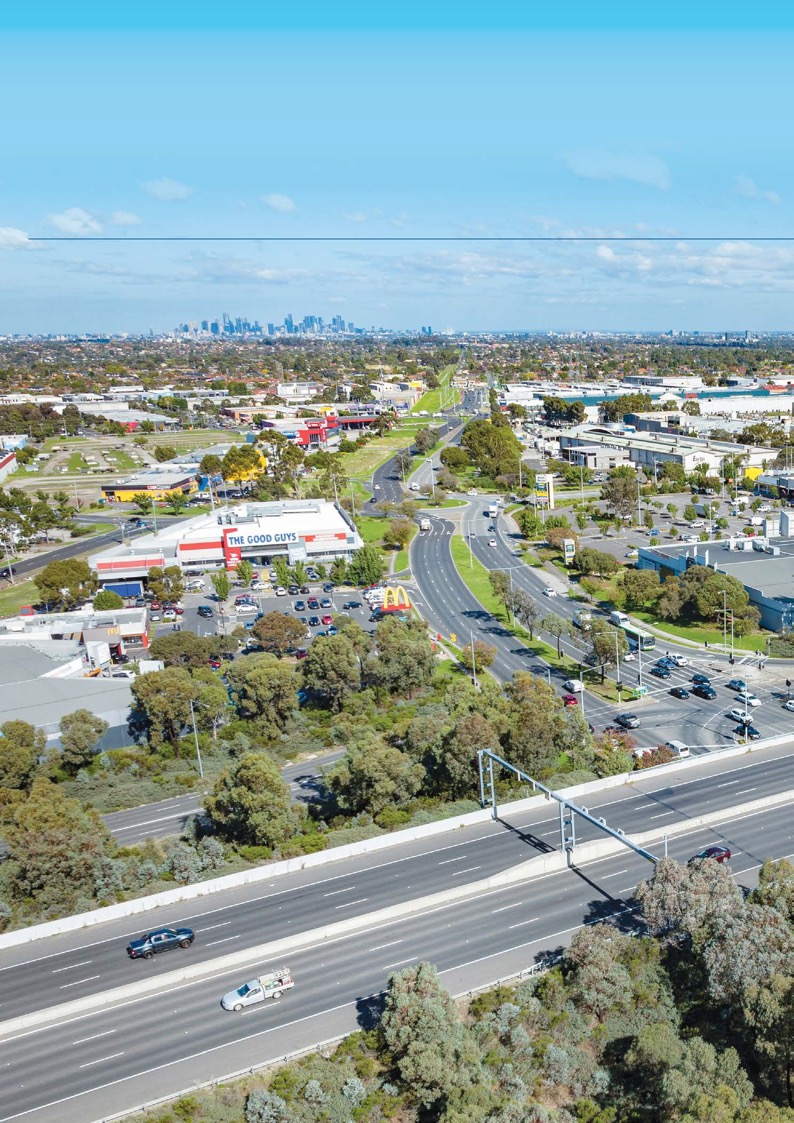 Investment opportunitiesIndustrial | CommercialThomastown Industrial Area M80 Metropolitan Ring Road and Dalton Road Interchange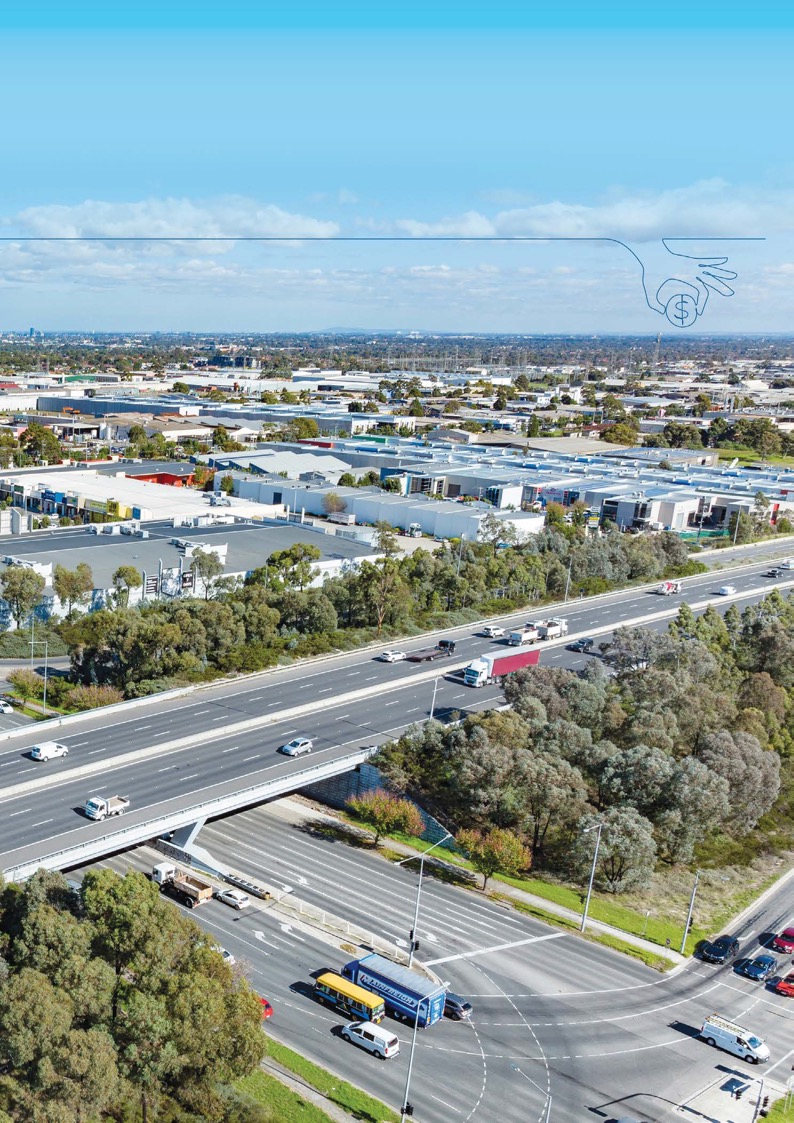 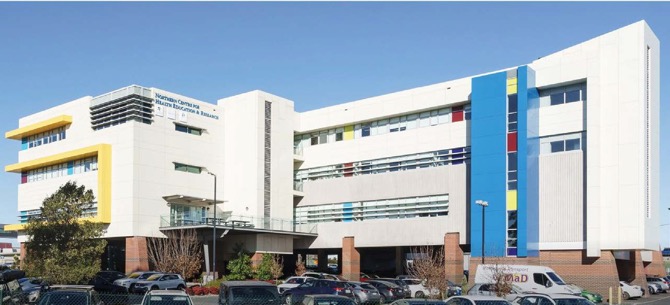 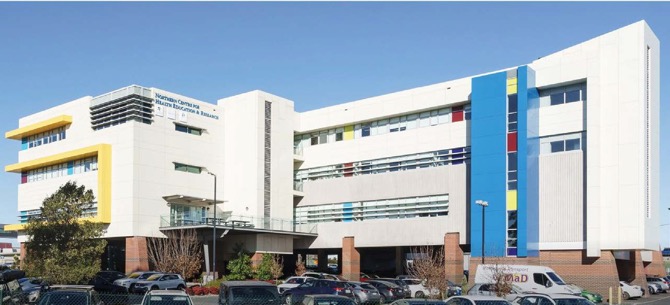 Epping is one of nine Metropolitan Activity Centres in Victoria, and part of the Northern State Significant Industrial Precinct (SSIP). With a strong core of established commercial, industrial and retail offerings, a major critical health cluster and home to the Melbourne Market, as well as strong logistics offerings, Epping provides prime investment opportunities for business.Epping is recognised by State Government as an area of significant growth for employment, new housing, services and entertainment.Strategically located 20kms from Melbourne CBD, with direct access to major freight and travel routes, Melbourne Airport, the Port of Melbourne and the agricultural producing regions of Victoria and the northern states.Proximity to Northern Hospital and the thriving Epping Health Precinct, retail and entertainment precinct (including Pacific Epping), Northern Centre for Health Education & Research and Melbourne Polytechnic.Home to a number of market leading operators, the rapid growth and development of this area will continue to gather momentum and provide optimal opportunities for priority sectors.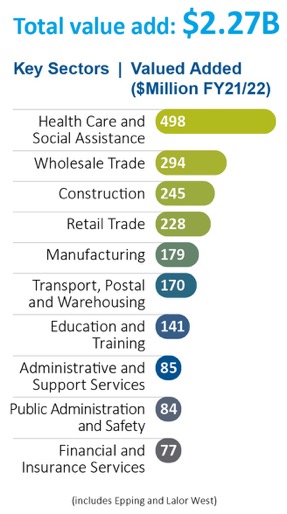 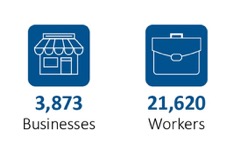 Total Area 33, 746km2	To CBD 20.01km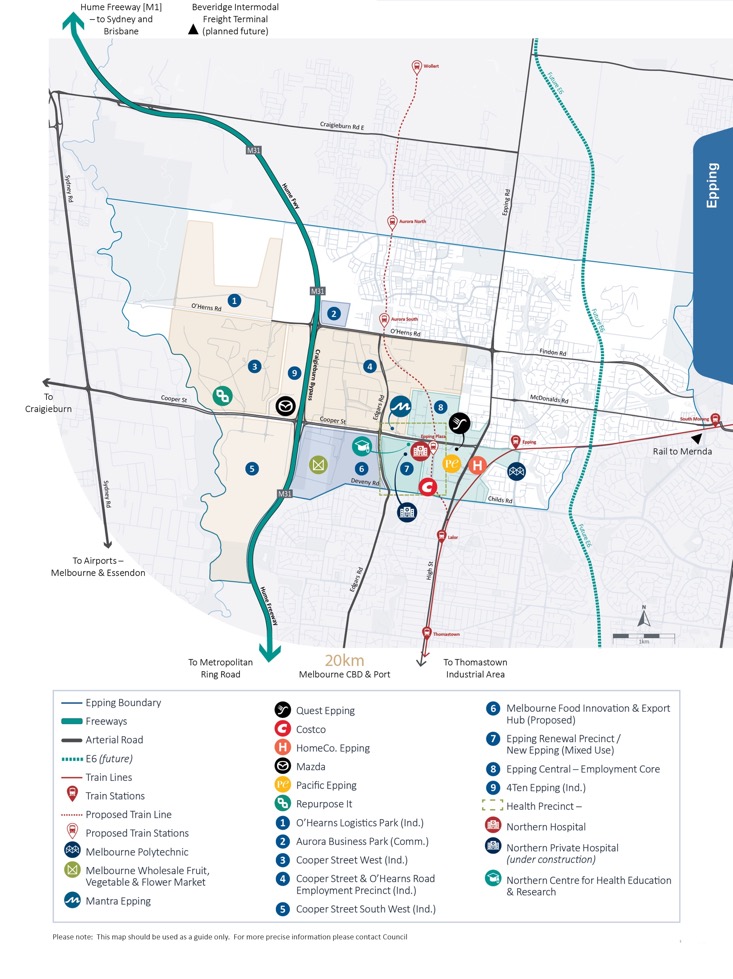 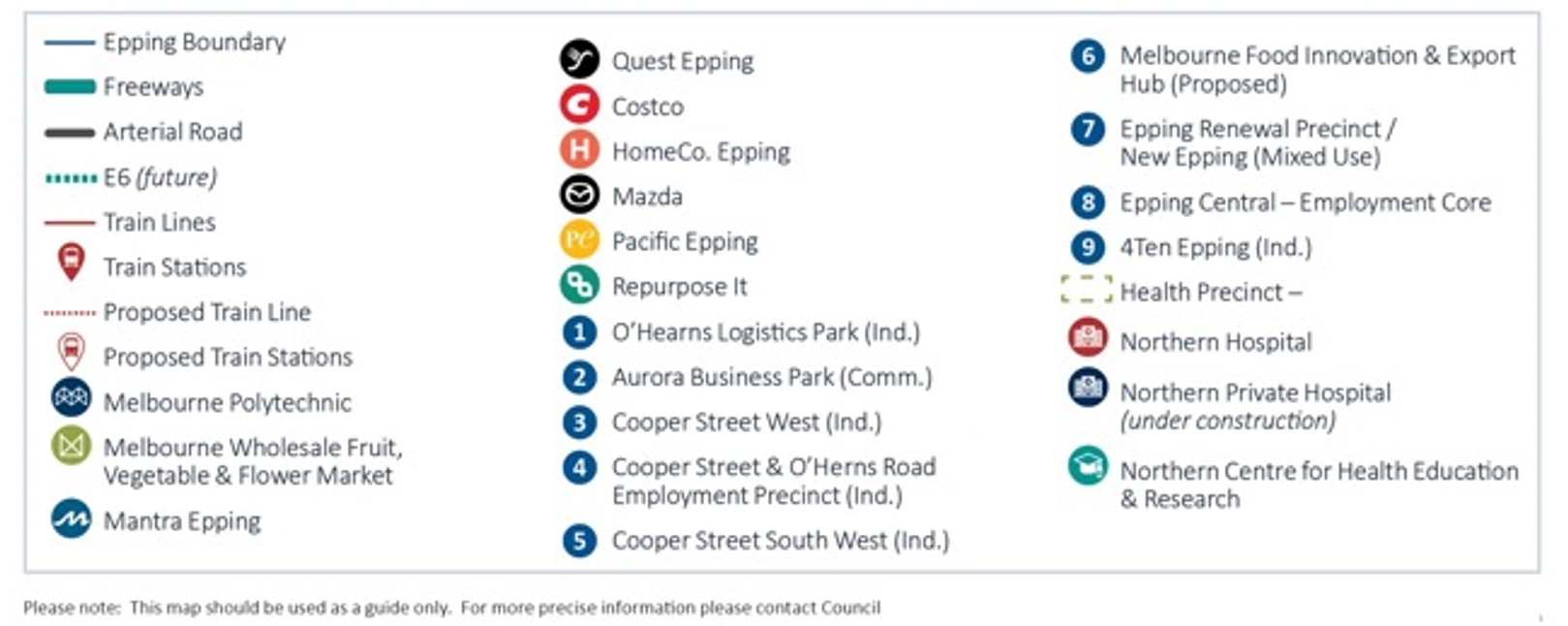 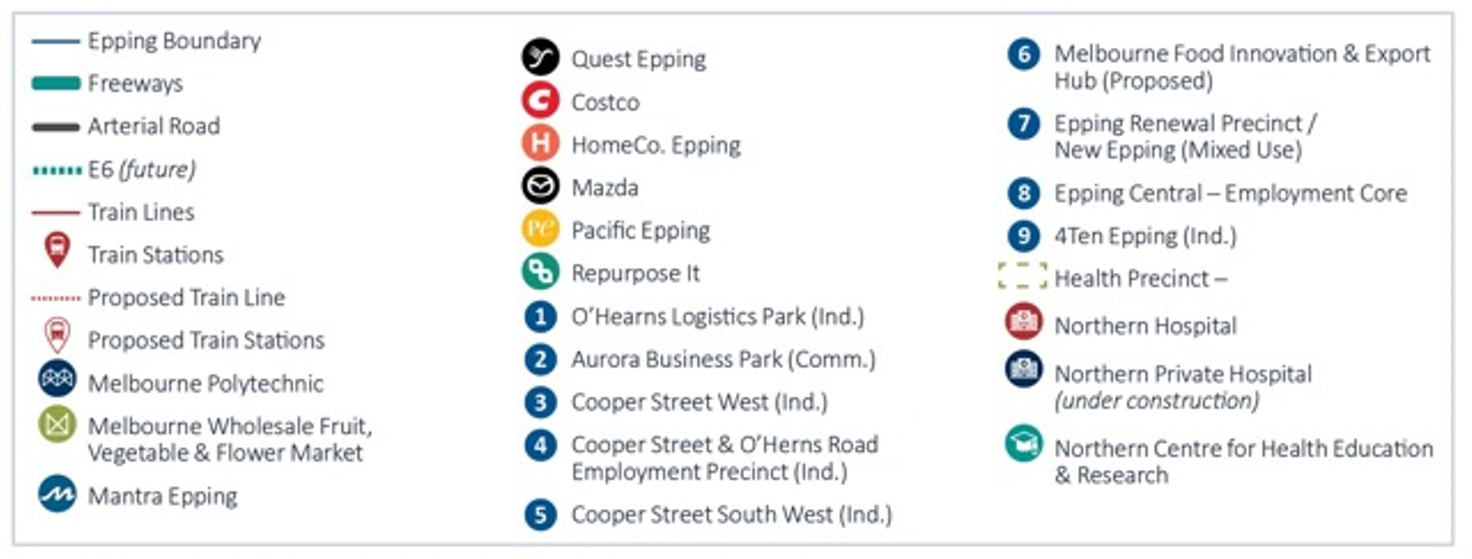 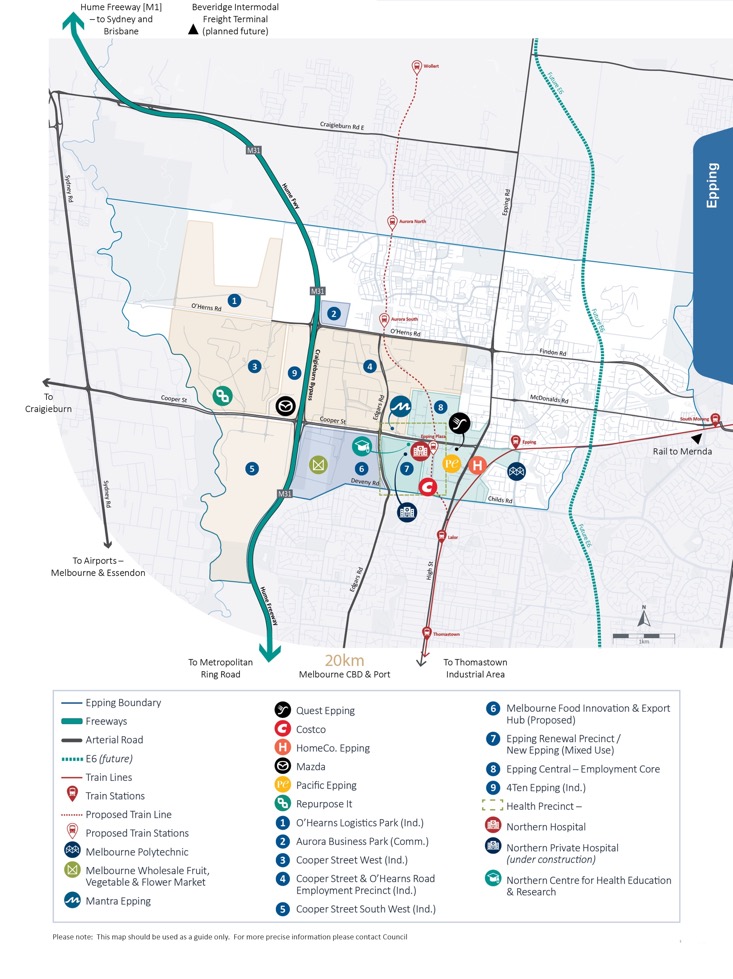 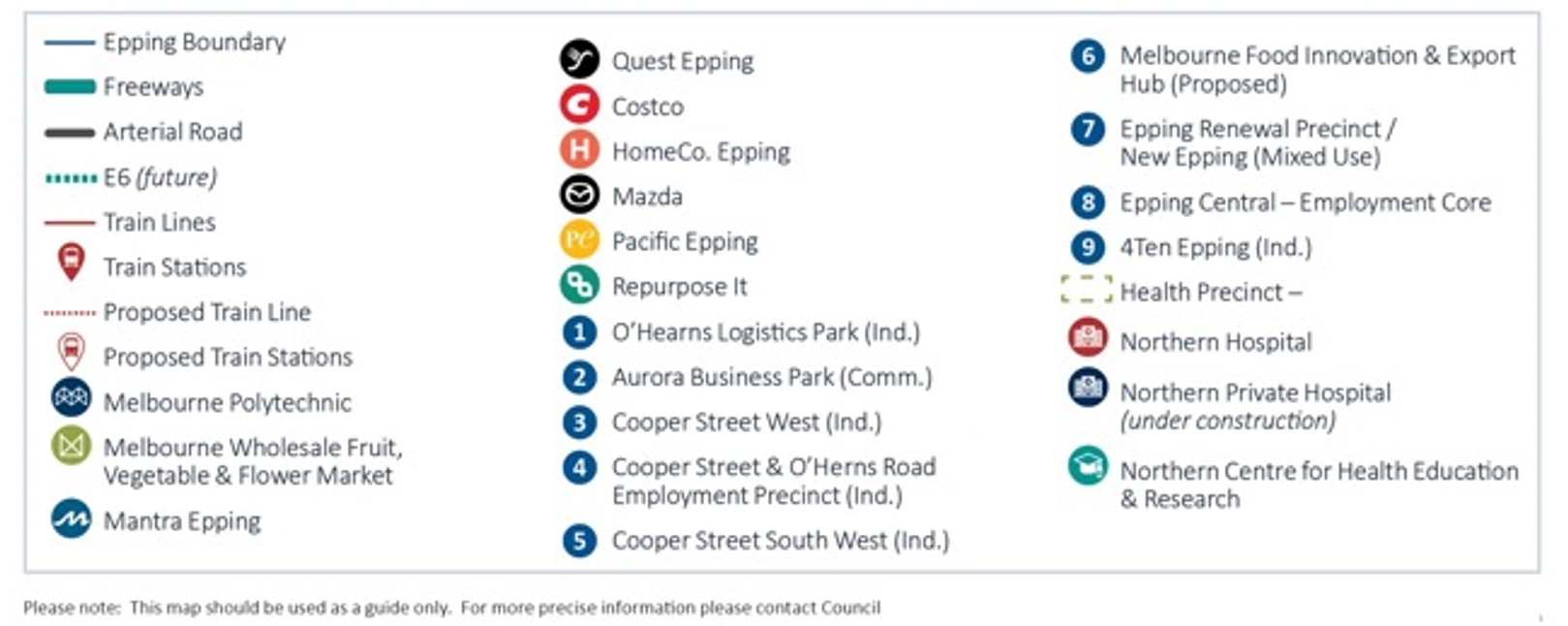 Epping | Cooper Street and O’Herns Road Employment Precinct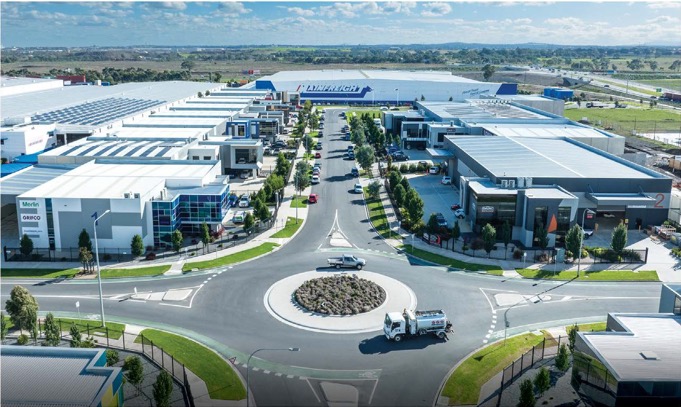 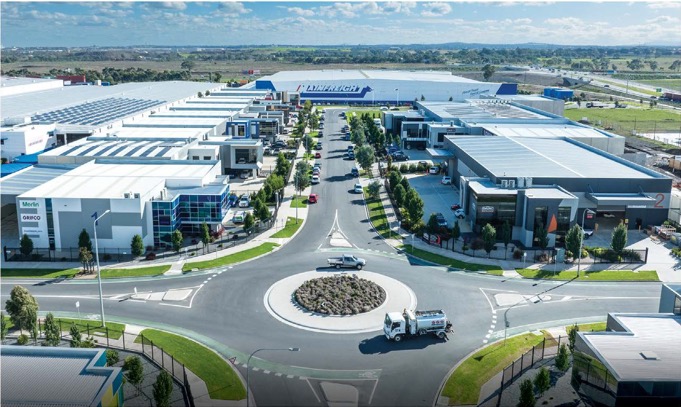 Significant employment area expected to generate over 25,000 jobs at completion.Serviced by excellent transport links including the Hume Freeway, Cooper Street, Edgars Road and O’Herns Road diamond interchange.Location of The Northern Hospital, Melbourne Wholesale Fruit, Vegetable and Flower Marketand Mainfreight.Major industry clusters of food and beverage and advanced manufacturing, medical, transport and logistics.Business parks include Alliance Park, Connect North, Northpoint Enterprise Park.Located close to current and future residential growth areas providing access to local employment opportunities.High amenity location providing both industrial and commercial options. Both turnkey facilities and a range of lot sizes to design and build are available.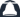 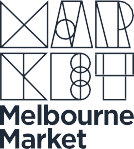 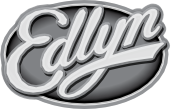 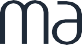 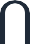 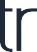 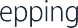 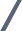 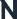 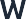 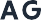 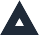 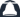 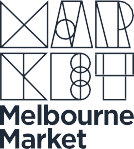 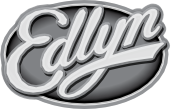 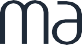 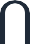 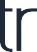 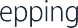 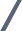 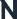 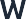 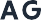 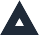 Total Area 4,201km2	To CBD 19.15km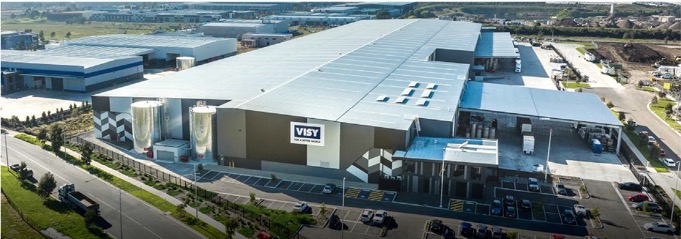 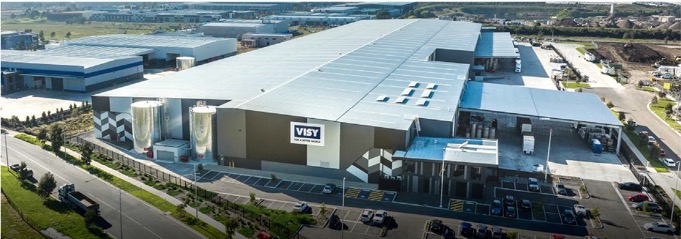 The Cooper Street West and Cooper Street South West precincts present significant opportunities for future investment.Cooper Street’s role as a state significant waste and resource recovery hub has been identified in the State-wide Waste and Resource Recovery Infrastructure Plan. This precinct will continue to providea service to the local community and support initiatives to increaserecovery and improved management of waste. Industrial opportunities are also available.Council is currently looking to attract effective, innovative and forward thinking Initiatives that will encourage this hub to be world leading.Cooper Street South West offers a range of state of the art warehousing and logistics facilities, with design and construct opportunities remaining.Proximity to Melbourne Wholesale Fruit, Vegetable and Flower market presents opportunities for related businesses.Serviced by excellent transport routes including Hume Freeway diamond interchange at Cooper Street and O’Herns Road.Providing optimal opportunity for further growth and industry diversity with more than 200 hectares of large greenfield employment land industrially zoned.Home to the Biodiversity Business Park.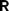 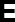 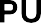 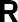 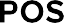 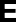 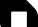 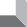 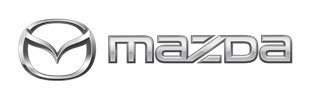 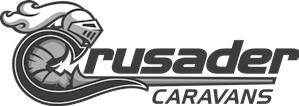 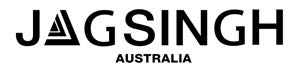 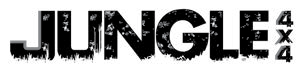 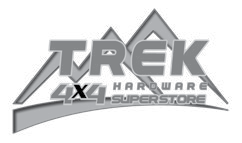 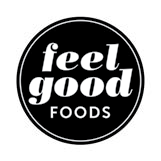 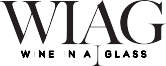 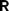 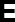 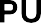 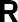 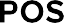 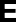 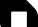 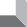 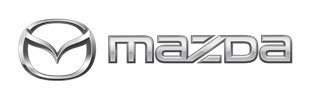 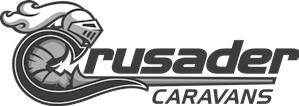 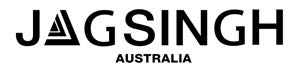 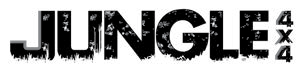 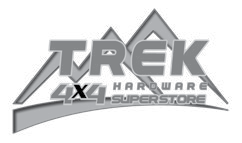 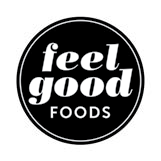 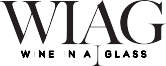 Total Area 3,677km2	To CBD 18.76kmEpping | Epping Central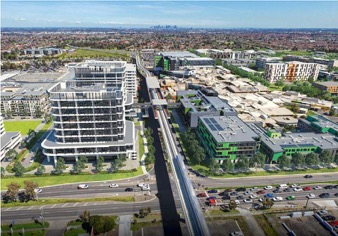 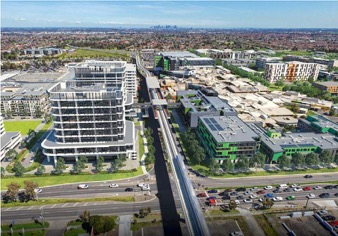 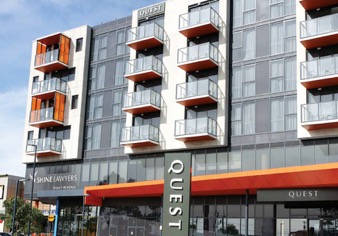 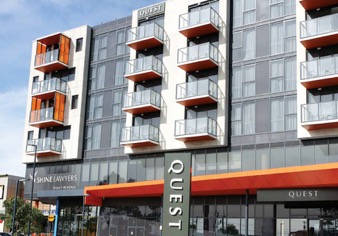 Located close to the major arterial road network linking to Melbourne Airport, the Port of Melbourne and agricultural producing regions of Victoria.The heart of the Epping Metropolitan Activity Centre, Epping Central is strategically placed between the City of Whittlesea's southern established suburbs of Thomastown, Lalor, Bundoora, South Morang and Mill Park, and the growth areas corridor to the north, particularly Epping North, Wollert and Donnybrook, with easy access to industrial land to the west.A designated Metropolitan Activity Centre and recognised as an area of significant growth for employment, new housing, services and entertainment.Proximity to Northern Hospital and thriving Epping Health Precinct.Established retail, dining and entertainment precinct including Pacific Epping.Home to Melbourne Polytechnic (Epping campus).Access to major regional road infrastructure and public transport including Epping train station,with plans for future road and rail expansion to Wollert.The new Epping Central Structure Plan endorsed June 2023 will guide and support further growth, and enhance opportunities for jobs, and business across retail, commercial and light industry for the next20 years.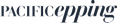 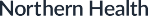 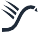 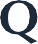 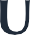 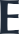 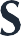 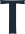 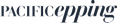 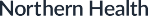 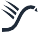 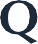 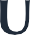 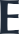 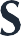 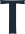       Total Area 15,417km2     To CBD 21.01km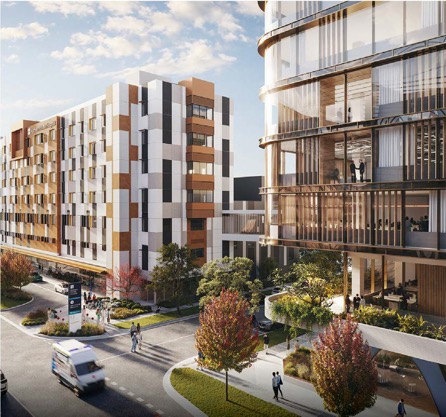 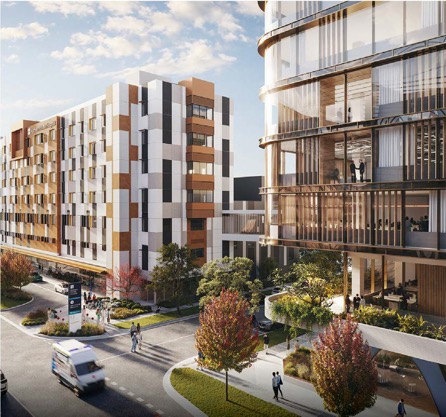 New Epping’s new Northern Private Hospital, operated by Ramsay Healthcare, is scheduled to open early 2024, and will anchor the community’s 7 hectare health, wellness and knowledge precinct.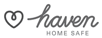 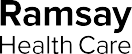 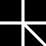 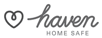 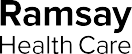 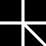 Epping | Vearings Road Employment PrecinctO’Herns Logistics Park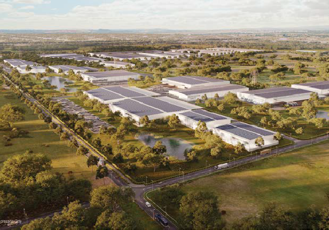 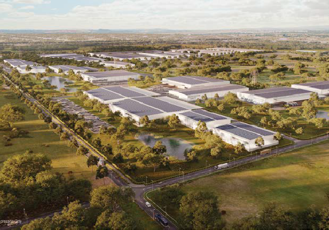 Set on 140 hectares of industrial zoned land and located near O’Herns Road diamond interchange, O’Herns Logistics Park has immediate access to the Hume Freeway, is located only 20 kms from Melbourne’s CBD and 13km from Melbourne’s International Airport.Flexible land and building options are now available, with purpose-built buildings designed and deliveredto your specifications with a focus on sustainable design.Stage 1 includes land and construct packages with pre-leases and turnkey buildings, all positioned in the heart of the estate. The site has been planned for heavy vehicle access for all, including B-doubles and gas is available.Thomastown | Thomastown IndustrialPrecinct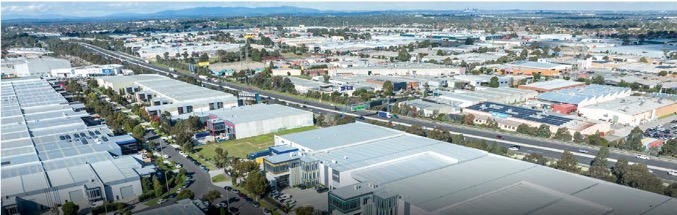 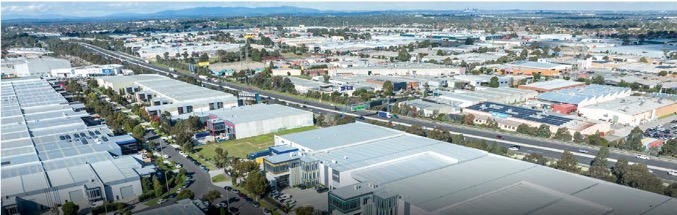 The Thomastown Industrial Precinct is part of the Northern State Significant Industrial Precinct (SSIP). It emerged as a major industrial location during the 1970s and has progressively developed since in response to market demands.New businesses continue to relocate here to expand and capitalise on the developments and rejuvenation that is occurring.Majority of land is Industrial 1 Zone (IN1Z).Some Commercial 2 Zoning (C2Z) within the Dalton Road and Settlement Road precincts.Offers redevelopment and expansion opportunities for a variety of businesses.Excellent access to the regional, metropolitan and national freeways, rail and bus services.Only 15kms to Melbourne’s CBD.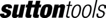 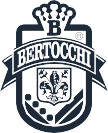 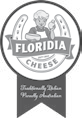 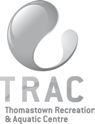 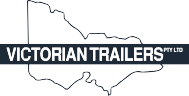 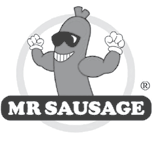 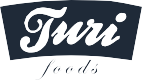 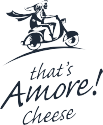 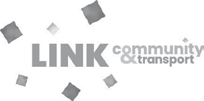 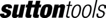 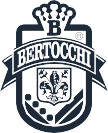 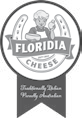 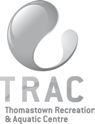 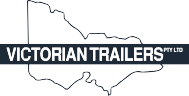 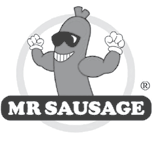 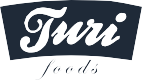 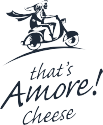 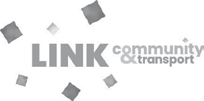 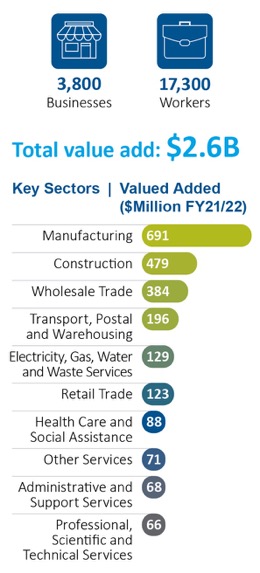 Total Area 14,723km2	To CBD 14.97km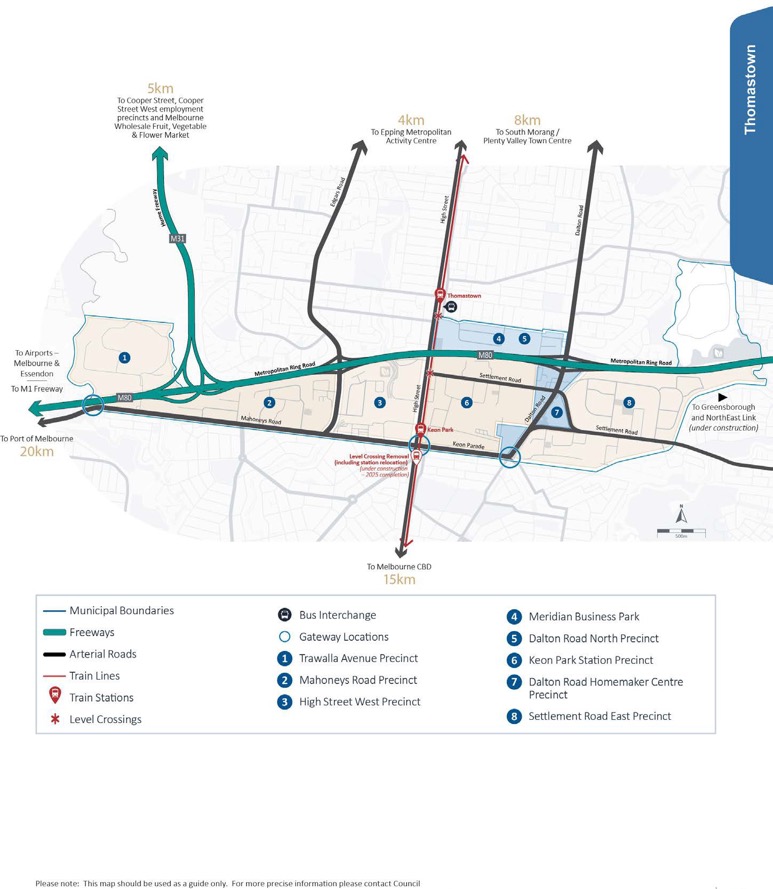 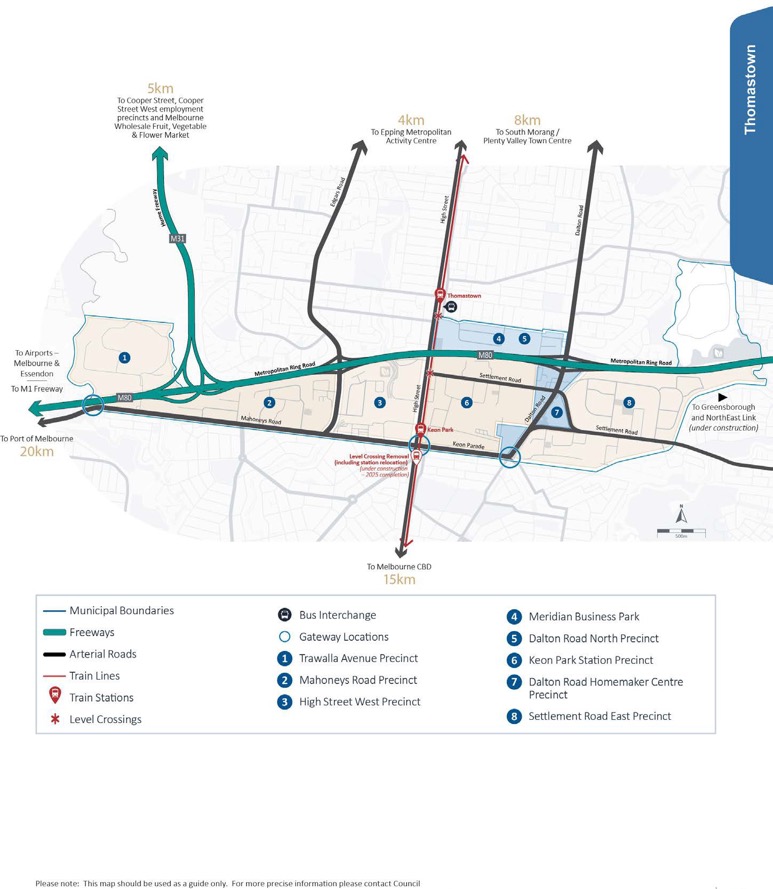 South Morang | Plenty Valley Town Centre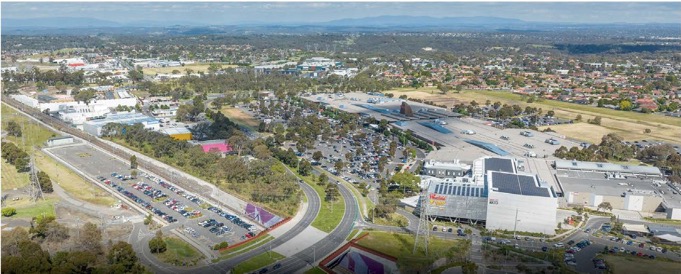 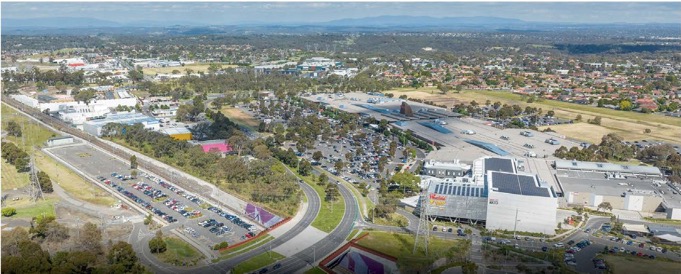 Identified by the Victorian Government as a major activity centre supporting a vibrant mix of uses and activities including the Civic Precinct, which is home to City of Whittlesea municipal offices.Activity Centre Zone 2 with opportunities for greenfield development and constructed turnkey commercial facilities.Guided by the Plenty Valley Structure Plan, which seeks to unlock the mixed-use development opportunities of the precinct.Opportunity for further development of community and civic uses with complementary commercial and employment forming uses within and adjacent to the civic precinct.Development opportunities lend further support for a transport hub to create an integrated and efficient multi-modal transport interchange.More than $150 million investment expected.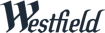 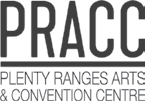 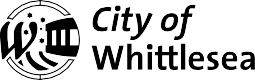 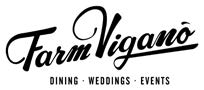 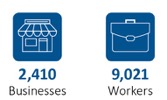 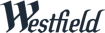 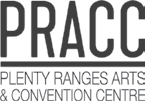 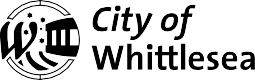 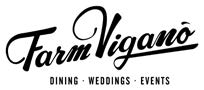 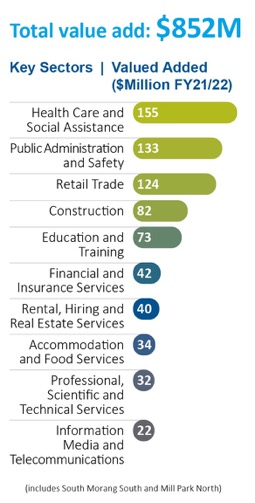 South Morang Total Area 21,060km2	To CBD 23.44km Plenty Valley Total Area 1,999km2	 To CBD 21.46km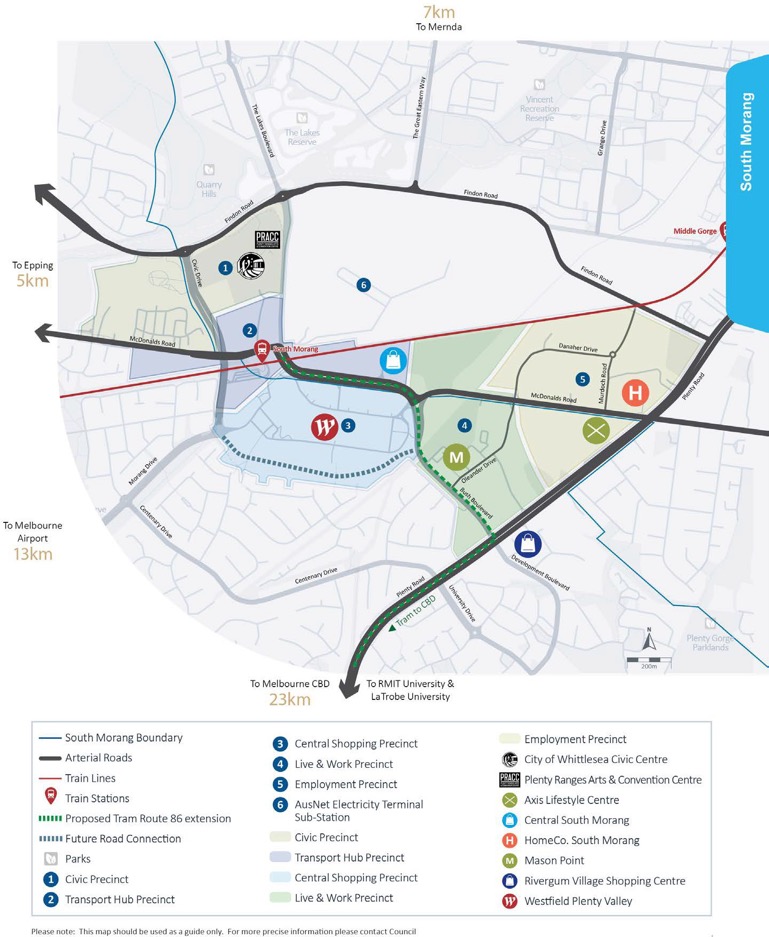 Bundoora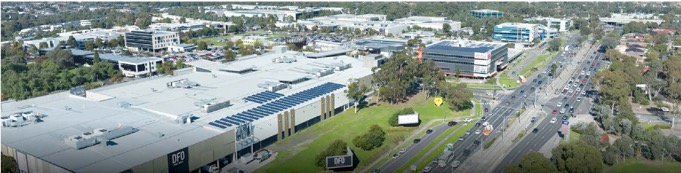 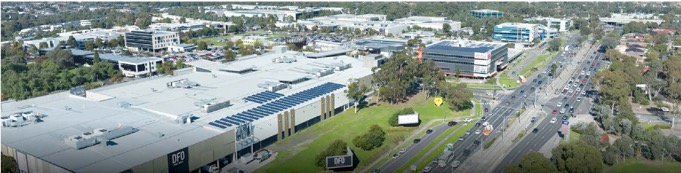 Bundoora is a thriving suburb with an established reputation for being a great place to work, live and study, and a strategic location for business.Home to RMIT University, Northpark Private Hospital, State Government departments and other market leading organisations.A key hub for Healthcare and Social Assistance for medical practioners providing services to the population of the northern region and nearby hospitals including Northpark Private Hospital, Northern Hospital, and La Trobe Private Hospital.Connected internally by Plenty Road, Bundoora providing direct access to the M80 Ring Road and North East Link (under construction).86 tram line starts at RMIT University, providing direct access to the CBD.Close proximity to La Trobe University and the La Trobe National Employment and Innovation Cluster.RMIT’s Bundoora campus offers education, health and Biomedical, Bioscience, early childhood intervention services, Biotech, Nursing, Food Science, Engineering and features a Fifa approved soccer pitch.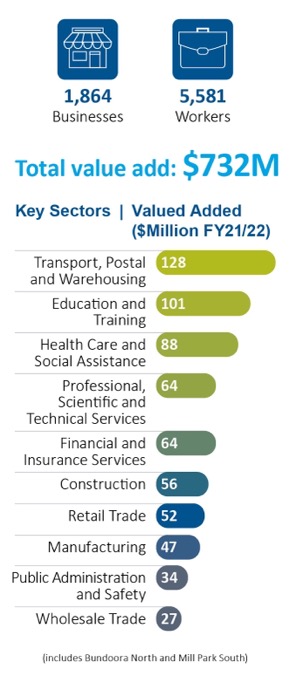 Total Area 7,318km2	To CBD 17kmPlease note: This map should be used as a guide only. For more precise information please contact Council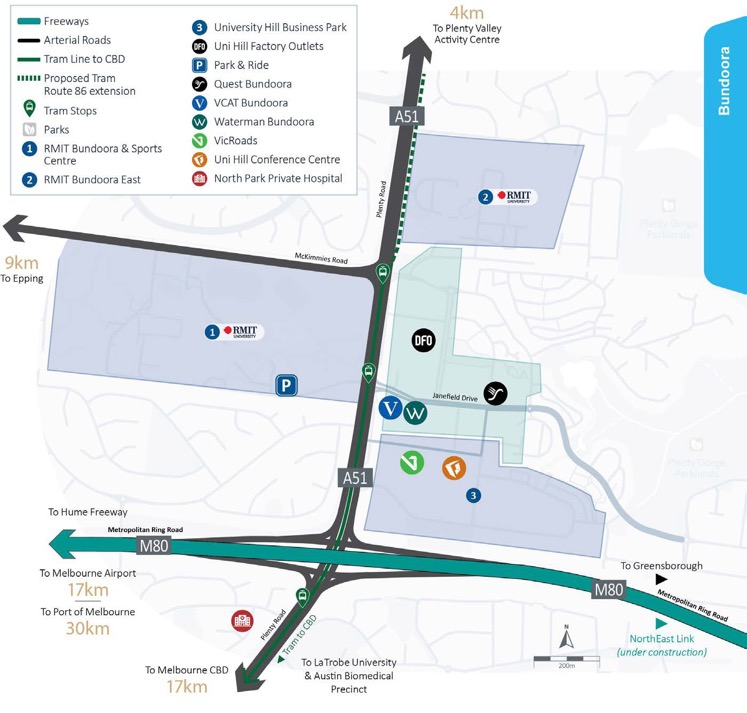 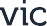 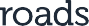 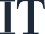 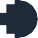 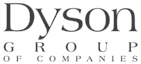 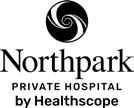 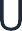 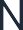 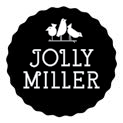 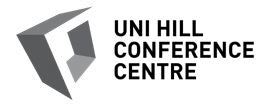 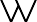 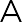 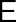 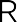 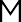 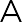 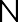 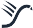 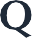 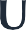 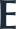 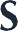 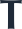 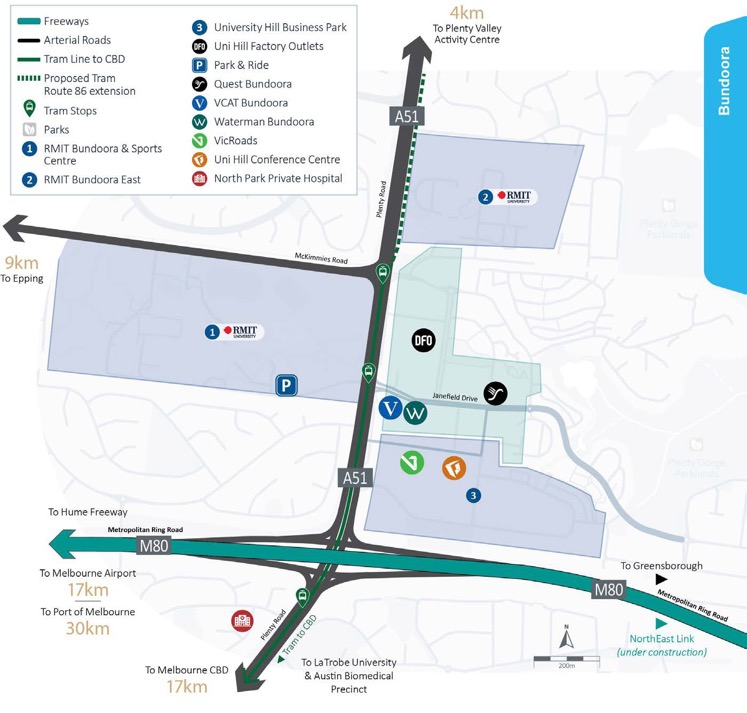 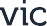 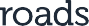 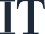 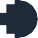 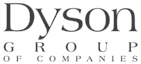 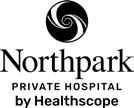 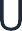 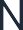 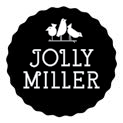 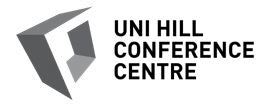 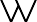 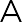 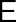 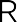 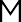 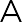 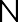 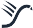 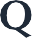 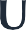 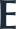 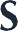 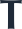 Mernda | Mernda Town Centre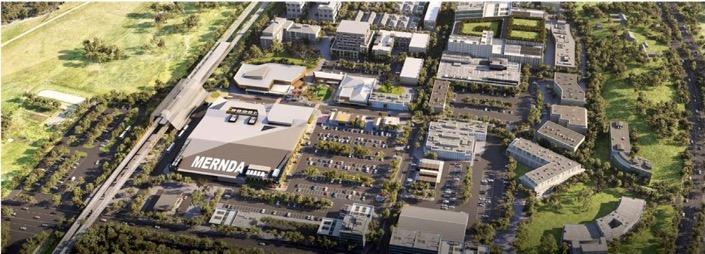 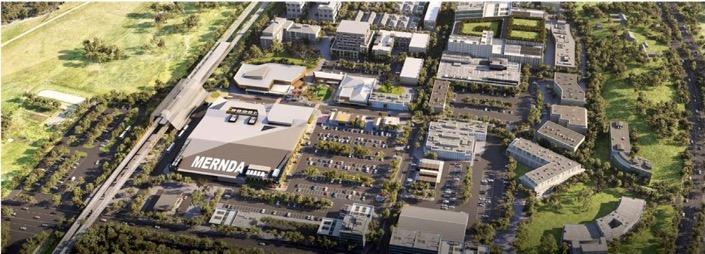 Mernda Town Centre is well connected and equipped for rapid growth. With a number of infrastructure and major projects underway, valuable investment opportunities are available now.Recognised by State Government as as a Major activity centre, to service the rapid growth suburbs of Mernda and Doreen.Located adjacent to the Mernda Train Station with metro trains running to CBD and a bus exchange connecting the area to Epping, South Morang, Whittlesea and Greensborough.More than $100 million investment expected across 80,000m² of commercial space and 30,000m² retail floor space upon completion.Anchored by Woolworths, staged development of other retail to include: multiple supermarkets, discount department stores, speciality retail, dining options (cafes and restaurants).Office/commercial floorspace: later stages of development to incorporate a range of opportunities for local businessesMernda Police Station and Ambulance Victoria located in the area.Construction soon to commence on committed Whittlesea Community Hospital in the town centre core, to be operated by Northern Health.Mernda Health and Wellbeing Centre partner opportunities available.Land has been set aside for a mix of retail, commercial, residential uses and civic facilities.Creation of up to 5,000 jobs across more than 100 businesses.Bridge Inn road upgrade currently under construction due for completion 2025.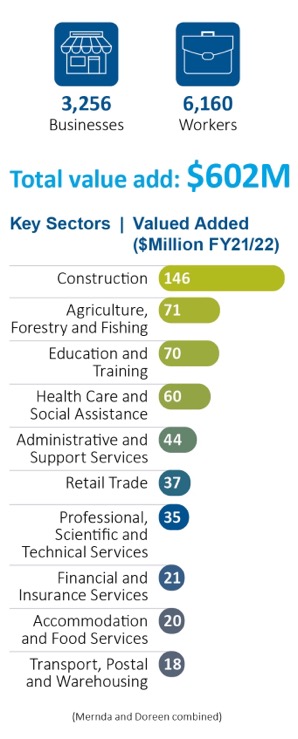 Total Area 22,466km2	To CBD 27.58km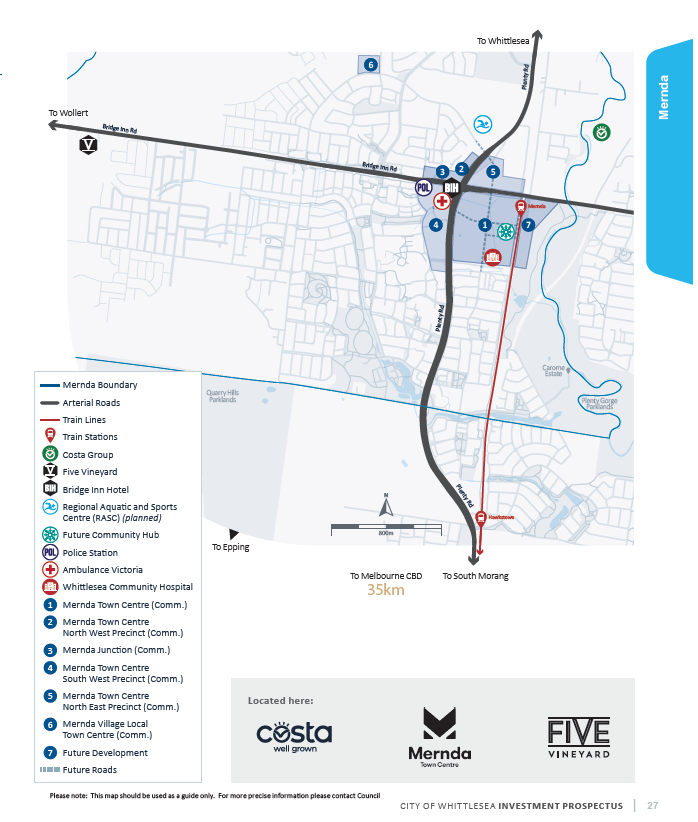 Please note: This map should be used as a guide only. For more precise information please contact CouncilWollertWollert is a rapidly developing suburb, expected to accommodate more than 40,000 people and create approximately 8,000 jobs at completion.An employment hub is located along Epping Road and the future Outer Metropolitan Ring Road/ E6 corridor. The area is zoned fordevelopment and within proximity to utility services.Wollert Major Town Centre will accommodate retail and community needs as well asopportunities for entertainment, employment and accommodation.Council is currently advocating for the Wollert train line to connect Epping North to the Wollerttown centre.Cafés and small offices will be encouraged with scope for apartments and commercial office development on the upper floors.Multiple community centres, sports reserves and facilities.Multiple primary and secondary schools.Local parks and a strong conservation are network.Donnybrook | Woodstock | LockerbieThe broader Donnybrook area is projected to be home to more than 70,000 people at full build out, across the Donnybrook/Woodstock, English Street Precinct Structure Plan areas and the recently approved Shenstone Park Precinct Structure Plan. Significant development has occurred to date in the area, which adjoins the Lockerbie Precinct Structure Plan area to the west at Kalkallo.Commercial and industrial employment precincts are nominated as part of the English Street Precinct Structure Plan (PSP) and within the Shenstone Park PSP.Five future town centres with retail and office employment space.Multiple primary and secondary schools and community centre sites, including a library.Sporting reserves, local parks and a strong conservation area network.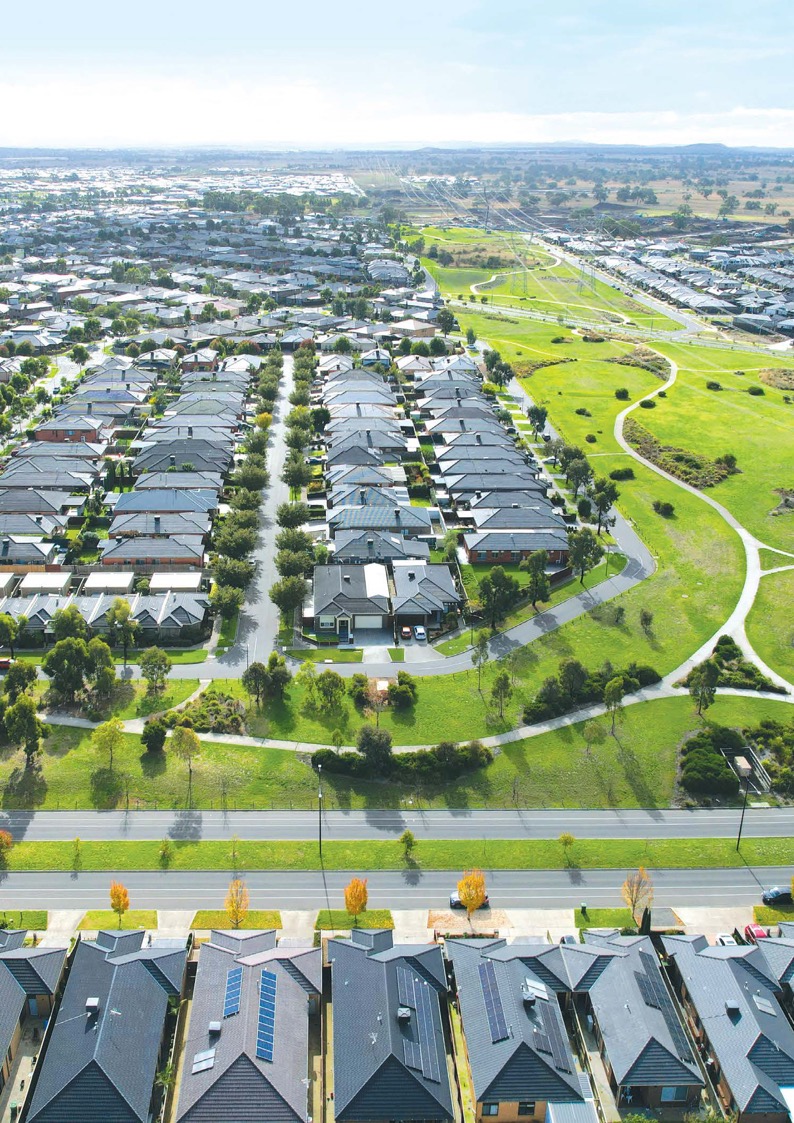 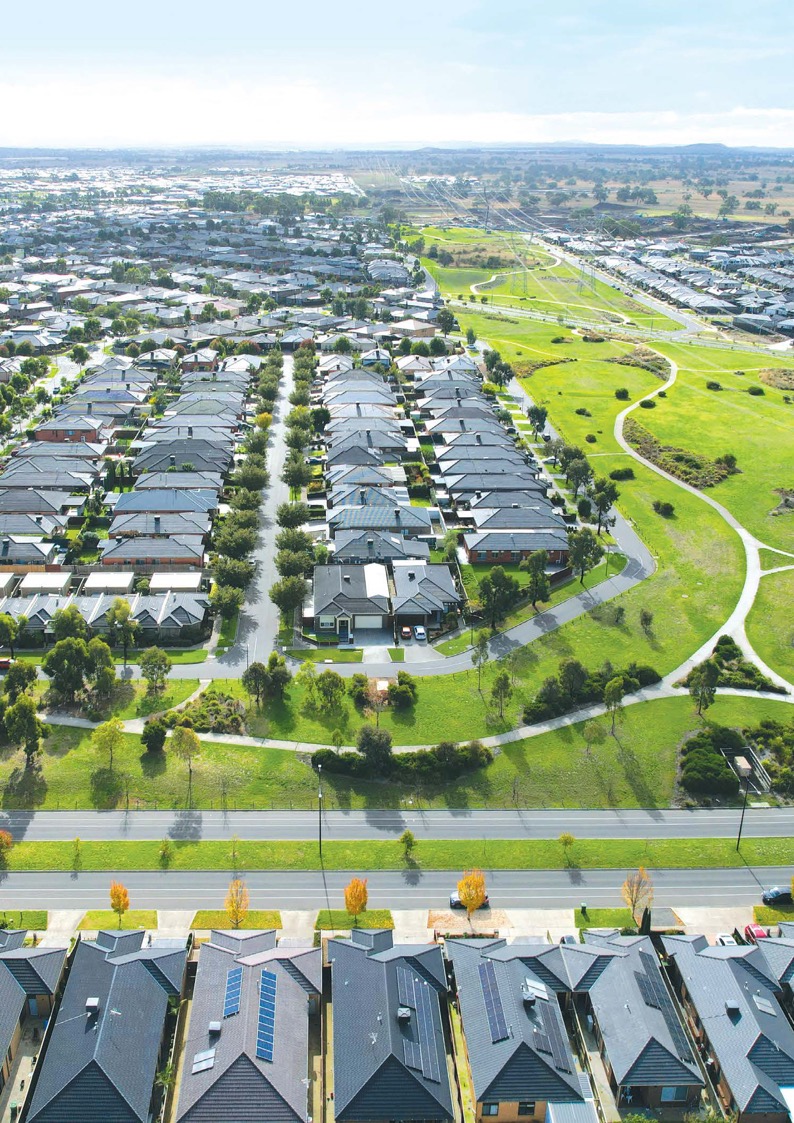 Aerial view of Wollert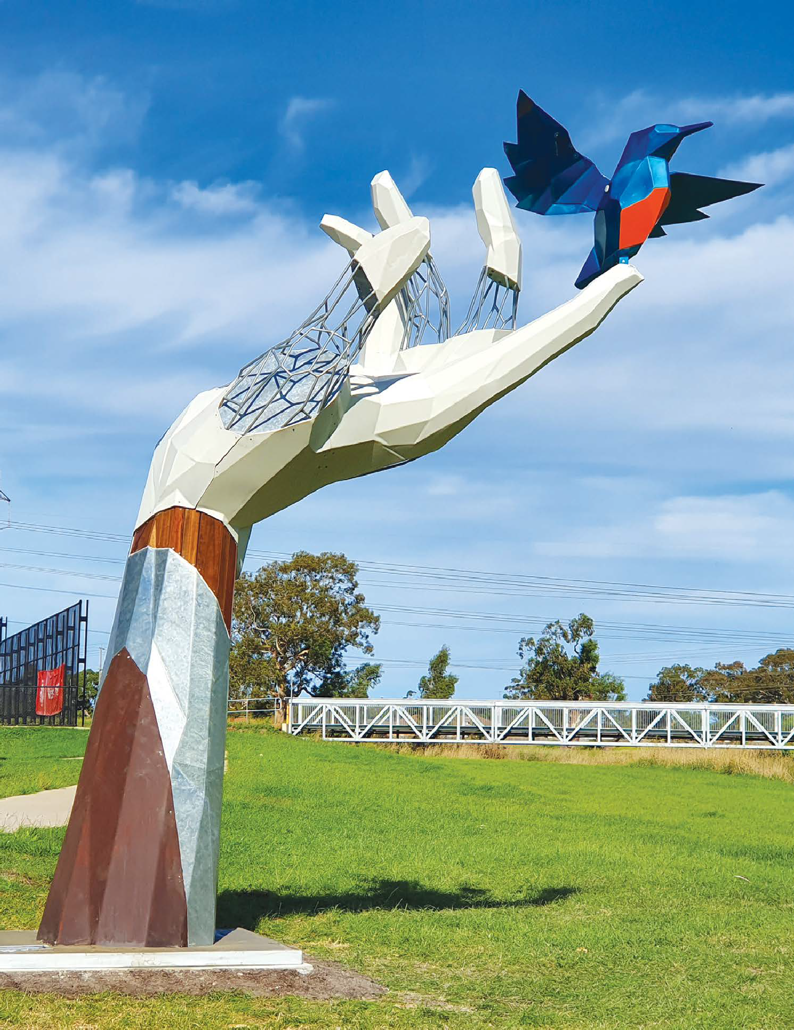 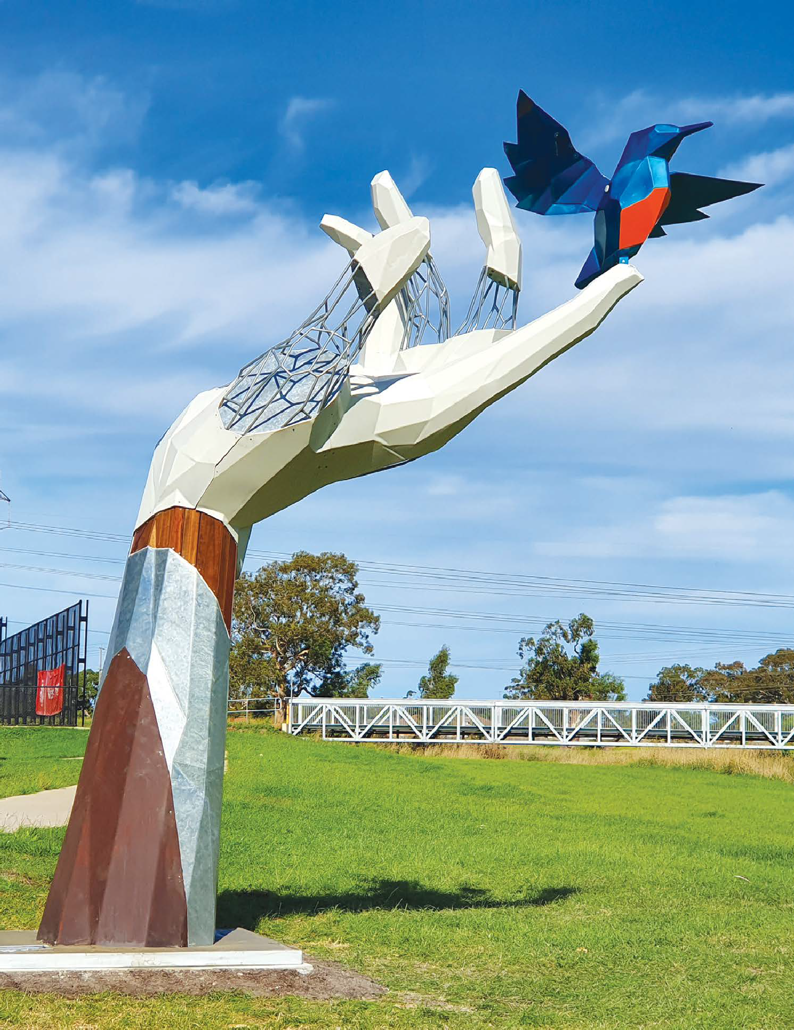 ‘The Guardian’ by Damian Vick, Hillsview RecreationReserve, South MorangFuture focus – looking 10 years ahead and beyondRecognised by Victorian and Federal Government as a region of economic significance, investment in major infrastructure projects directly impacts and facilitates growth now and into the future.Key Advocacy PrioritiesPartner with us to advocate for key priorities relevant to your business.Melbourne Food Innovation and Export Hub (MFIX) at EppingAdvance MFIX as a transformational project for Melbourne’s north to position the City of Whittlesea and Victoria as a food hub of national significance, and incentivise relocation of a major anchor tenant to attract innovative food manufacturing and export businesses.Beveridge Intermodal Freight Terminal (BIFT)A transformational project for Victoria, recognising its significance as both a long term freight terminal and a major future employment precinct in the coming years. Partner with us to advocate for improved infrastructure connections to harness the potential of this precinct, such as the E6, to benefit business and community.Strategically located to maximise links to the Inland Rail, Hume Freeway and proposed E6/Outer Metropolitan Ring Road.Over 1,000 hectares of land is identified for the BIFT and associated freight and logistics.Major suburban roadsDeliver major upgrades to State owned arterial roads for increased capacity and decreased congestion.Better public transportThe delivery of a train line to Wollert, extension to Tram Route 86 from University Hill to the Plenty Valley Town Centre and improved and extended bus services and frequencies.Go to www.whittlesea.vic.gov.au/advocacy for more information on these and other advocacy priorities.Major Road Advocacy PrioritiesCraigieburn Road duplication between Epping Road and Hume Freeway.Donnybrook Road duplication between Epping Road and the Merri Creek.Epping Road duplication between Craigieburn Road East and Bridge Inn Road.Findon Road declare and duplicate between Plenty Road andEpping Road.Bridge Inn Road declare and duplicate between Plenty Road and Wellington Street Mernda.Growing the Agri-Food SectorAnchored by the Melbourne Wholesale Fruit, Vegetable and Flower Market, with access to recycled water, a skilled local workforce and local farmers’ markets, agriculture and food businesses have the potential to thrive in the City of Whittlesea.Council plans to maximise local agricultural and food production capabilities with the ‘Agri-Food Plan 2022-2026’. As well as optimizing industry growth, the primary objective of the plan is to attract investment from new and innovative businesses to encourage sustainable practices now and into the future. The municipality offers viable agricultural and industrial land that is located within close proximity of major local, national and international transport routes including sea, air and road.The City of Whittlesea will grow the agri-food sector by:developing and implementing the ‘Agri-Food Plan 2023-2026’delivery of networking and capacity building eventspartnerships and collaborations such as the Wollert Community Farm and FoodInc, to develop pathways to starting and growing an agriculture or food business.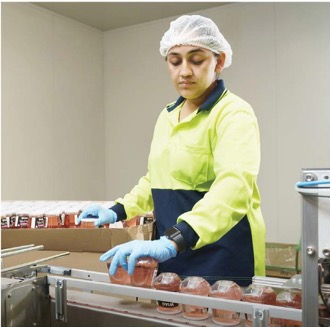 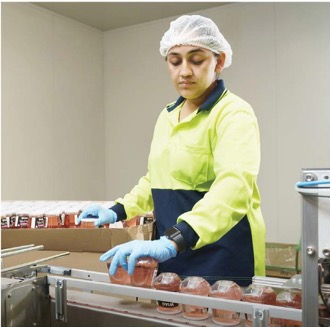 Activating a Circular EconomyWith a commitment to encouraging a more viable and sustainable use of resources, council partners with local operators to explore opportunities to be active participants in a localised Circular Economy including:development of the ‘Circular Economy Plan’product and process innovation – advocating for businesses to be mindful of their underutilized resources and support them in finding ways to innovate and create new streams of income from these resourcesindustrial collaborations – advocating for businesses to maximise their use of resources through sharing, innovating, and collaboratingcross-industry collaborations – advocating for the education sector to work with the community and businesses across different industries to help them make their operations more circularsustainable procurement – Council commitment to support local operators and those who use circular productsforge connections – with local, state and federal Government agencies and other operatorssupport advocacy and other initiatives.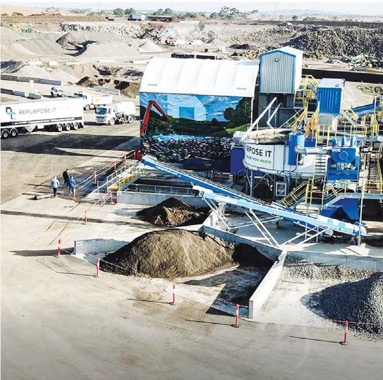 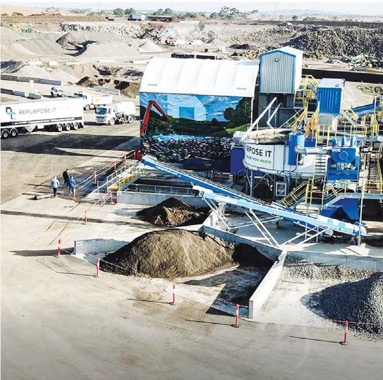 Capturing the Visitor EconomyTourism presents significant growth opportunities for the local economy.In 2021/22 visitors spent an estimated $756 million, contributing $348 million to the local economy.In the five years prior to 2020, City of Whittlesea welcomed an average of 673,000 visitors annually. Forecasts indicate that visitation is likely to increase to at least 1 million domestic visitors per year by 2032.Aiming to increase tourist numbers to the area over the next three years, the new City of Whittlesea Destination Plan 2023-2026 focuses on four priority areas: Heritage, Arts and Culture; Tourism Infrastructure; Nature Based; Food and Drink.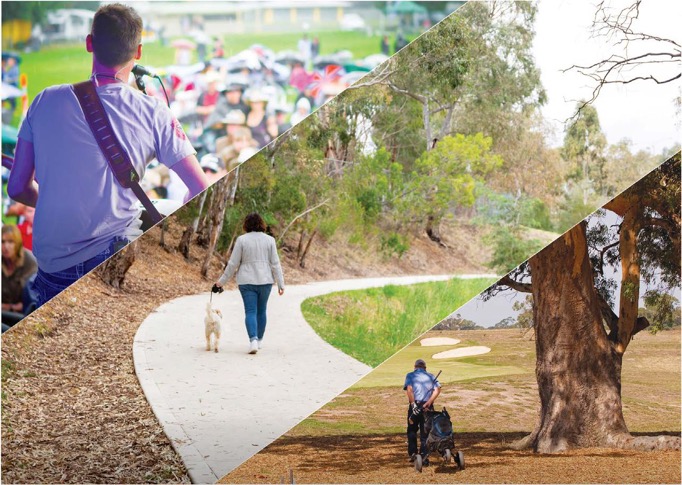 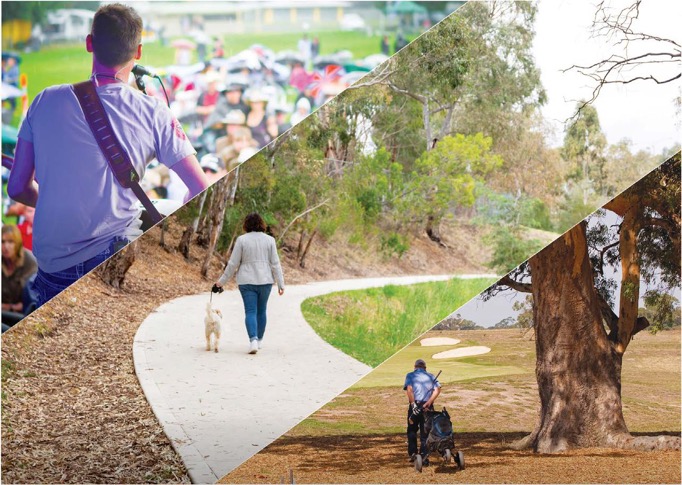 How we can help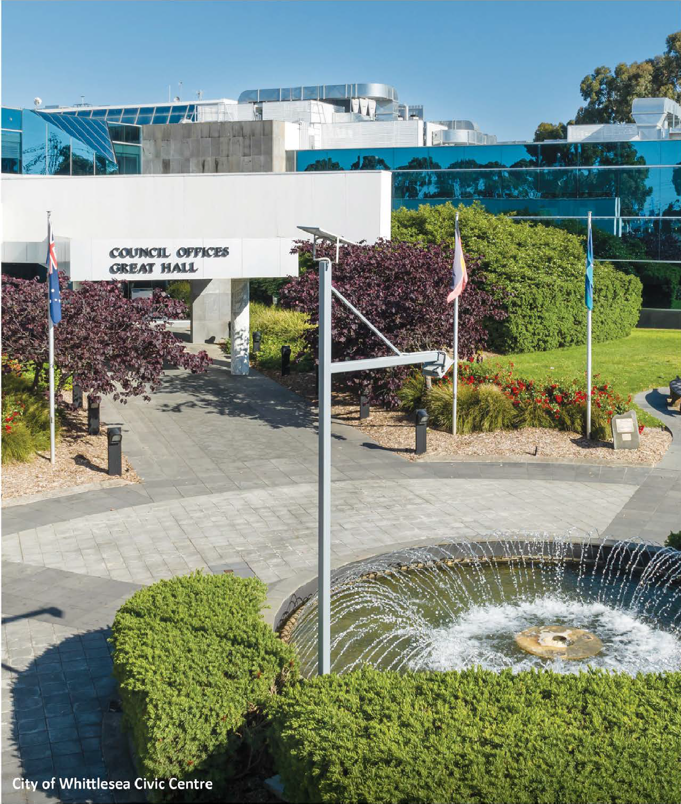 The City of Whittlesea partners with operators to create a beneficial outcome for them and the local community in the following ways:Priority Development Assessment ProcessFast-tracking with a case manager for projects that meet agreed criteria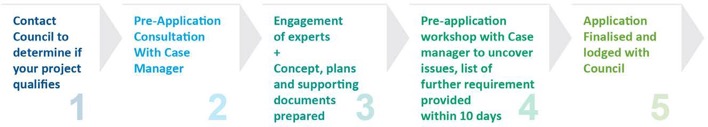 Business ConciergeSeamless and centralised business assistance, provision of news and information, greater access to other government agenciesGrants and funding supportInformation about support available from all levels of government and other organisations to businesses of all sizesBusiness Advisory PanelCommercial leaders provide Insight to inform council for investment, advocacy and initiative prioritisation decision makingCity of Whittlesea Business NetworkEncouraging increased business to business collaboration at events and through online portalGovernment Partner Advocating and Relationship ManagementFacilitating important linkages for initiatives and support for businesses to growEconomic Development DepartmentMotivated and actively focused on supporting businesses to grow within the local economyBusiness Education and TrainingSupport local businesses to increase productivity of their human capitalCommitment to Buy LocalCouncil priority of procurement of local products and servicesLinkages to Local WorkforcePrograms and initiatives to support businesses to establish an inclusive and diverse local workforceKnowledgeAccess to localised data sets, economic modelling, e-news and other info to assist with decision making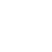 ContactTo have a confidential discussion about the potential of your business locating within the City of Whittlesea, contact our Investment Attraction and Business Growth Team in our Economic Development Department today! 03 9217 2170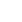  25 Ferres Boulevard, South Morang VIC 3752 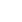  invest@whittlesea.vic.gov.au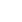  whittlesea.vic.gov.au/invest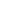  linkedin.com/company/city-of-whittlesea 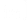  facebook.com/CityOfWhittlesea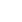  instagram.com/citywhittlesea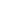 This prospectus is dynamic and updated regularly. Scan the QR code for the latest version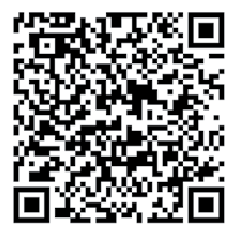 This version published October 2023Epping|Metropolitan Activity Centre|State Significant Commercial and Industrial Area